ახალგაზრდა პედაგოგთა კავშირიხანდაზმულთა სოციალური დაცვა საქართველოშიპოლიტიკისა და საკანონმდებლო ბაზის ანალიზიკვლევა განხორციელდა პროექტის „სამოქალაქო ჩართულობა უკეთესი მომავლისთვის“ ფარგლებში ორგანიზაცია Brot fur die Welt-ის ფინანსური მხარდაჭერითპროექტის დირექტორი: მარინა თოფურიაკვლევაზე მუშაობდნენ: სალომე ჭიჭინაძე, სოციალური საკითხების სპეციალისტიკოკა კიღურაძე, იურიდიული ექსპერტირედაქტორი: ნათია მენაბდე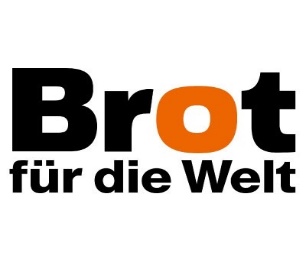 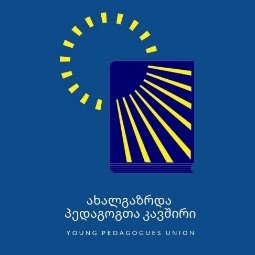 2020 წელიხანდაზმულთა სოციალური დაცვა - პოლიტიკისა და საკანონმდებლო ბაზის ანალიზი1. ანალიზის მიზანი„ახალგაზრდა პედაგოგთა კავშირის“ დაკვეთით 2017 წელს ჩატარდა ხანდაზმულთა სოციალური დაცვის მექანიზმების შესახებ არსებული სამართლებრივი აქტების ანალიზი; ასევე, შეფასდა სახელმწიფოს მიერ განხორციელებული პროგრამები და პროექტები. კვლევის მიზანი იყო სოციალური დაცვის პოლიტიკის ანალიზი, მისი განხორციელების სამართლებრივი მექანიზმების იდენტიფიცირება, ხანდაზმულთა დაბერების საკითხებზე ორიენტირებული ეროვნული სამოქმედო გეგმის შესრულების მაჩვენებლების შეფასება; აგრეთვე, ისეთი რეკომენდაციების შემუშავება, რომლებიც დაეხმარება სახელმწიფო უწყებებს ხანდაზმულთა სოციალური დაცვის პოლიტიკისა და ადმინისტრირების გაუმჯობესებაში და მიმართული იქნება ქვეყანაში ხანდაზმულთათვის ღირსეული ცხოვრების უზრუნველყოფისკენ.აღნიშნული ანალიზი გაყოფილია ორ ნაწილად და ფასდება „საქართველოში მოსახლეობის დაბერების საკითხებზე სახელმწიფო პოლიტიკის კონცეფციის 2017-2018 წლების ეროვნული სამოქმედო გეგმის“ შესრულება და 2017-2019 წლებში შესაბამის რეკომენდებულ საკანონმდებლო აქტებში განხორციელებული ცვლილებები.2. ანალიზის პროცესში გამოყენებული სამართლებრივი აქტები და ოფიციალური წერილებიანალიზის პროცესში გამოყენებული იყო შემდეგი საკანონმდებლო და კანონქვემდებარე აქტები: საქართველოს კონსტიტუცია, ადამიანის უფლებათა საყოველთაო დეკლარაცია, საქართველოს კანონი „სოციალური დახმარების შესახებ“, საქართველოს სამოქალაქო კოდექსი, საქართველოს პარლამენტის დადგენილება „საქართველოში მოსახლეობის დაბერების საკითხზე სახელმწიფო პოლიტიკის კონცეფციის“ დამტკიცების შესახებ, „საქართველოში მოსახლეობის დაბერების საკითხებზე სახელმწიფო პოლიტიკის კონცეფციის 2017-2018 წლების ეროვნული სამოქმედო გეგმა“ (შემდგომში − სამოქმედო გეგმა), საქართველოს მთავრობის 2010 წლის 27 იანვრის N22 დადგენილება „სპეციალიზებულ დაწესებულებაში პირის მოთავსების დაფინანსების (თანადაფინანსების) წესისა და პირობების დამტკიცების შესახებ“ საქართველოს შრომის, ჯანმრთელობისა და სოციალური დაცვის მინისტრის 2010 წლის 26 თებერვლის №52/ნ ბრძანება და სხვა აქტები. შესაბამისად, გამოყენებულ იქნა იგივე სამართლებრივი აქტები მათში შეტანილი ცვლილებების გამოვლენის მიზნით; ასევე, შეფასდა მთელი ის პროცესი, რომელიც განხორციელდა 2017-2019 წლებში.წარმოდგენილი ანალიზი ასევე ეფუძნება სამოქმედო გეგმით გათვალისწინებული ვალდებულებების აღსრულებაზე პასუხისმგებელი უწყებებისგან მოწოდებულ საჯარო ინფორმაციას.3. სახელმწიფოს მიერ დეკლარირებული პოლიტიკაწიფოს დეკლარირებული ასახელმწიფოს ხანდაზმულებზე ზრუნვის შესახებ პოლიტიკა დეკლარირებული აქვს სახელმწიფო კონცეფციებში: საქართველოს პარლამენტის დადგენილებებით დამტკიცებული „საქართველოს დემოგრაფიული უსაფრთხოების კონცეფცია“ და „საქართველოში მოსახლეობის დაბერების საკითხებზე სახელმწიფო პოლიტიკის კონცეფცია, ასევე, „საქართველოში მოსახლეობის დაბერების საკითხებზე სახელმწიფო პოლიტიკის კონცეფციის 2017-2018 წლების ეროვნული სამოქმედო გეგმა“.4. საქართველოში მოსახლეობის დაბერების საკითხზე სახელმწიფო პოლიტიკის კონცეფციის ძირითადი მიმართულებები და მიზნებიმოსახლეობის დაბერების საკითხი საქართველოსთვის ძალიან მნიშვნელოვანია, რადგან მასში მიმდინარე დემოგრაფიული გადასვლა, რომელიც გამოიხატება მოსახლეობის სტრუქტურის ცვლილებაში, მოსახლეობის დაბერებასა და საერთო რაოდენობის კლებაში, მზარდ გავლენას ახდენს ქვეყნის სოციალურ-ეკონომიკურ განვითარებაზე. მოსახლეობის დაბერება საქართველოში სწრაფი ტემპით მიმდინარეობს. გაეროს მოსახლეობის ფონდის (UNFPA) კვლევის მიხედვით, საქართველოს მოსახლეობის წილი, რომლის ასაკი 65 წელი და მეტია, გაიზრდება 14%-დან (2015 წელი) 21%-მდე (2030 წლისათვის). პროგნოზების მიხედვით, საქართველოში დაბადებისას სიცოცხლის მოსალოდნელი ხანგრძლივობა, რომელიც 2010 წელს ქალებისთვის 78 წელი იყო, მამაკაცებისთვის კი − 71 წელი, 2030 წლისთვის ქალებისთვის 80 წლამდე გაიზრდება, ხოლო მამაკაცებისთვის − 73 წლამდე. მოცემული ტენდენცია დასტურდება ქვემოთ მოცემული ციფრებითაც.ცხრილი 1. ხანდაზმულთა წილი საქართველოში წყარო: სოციალური მომსახურების სააგენტო, საქსტატი, 2019აღსანიშნავია, რომ მოსახლეობის დაბერების საკითხი „საქართველოს დემოგრაფიული უსაფრთხოების კონცეფციის“ ერთ-ერთ ძირითად მიმართულებას წარმოადგენს (საქართველოს პარლამენტის 2016 წლის 24 ივნისის №5586-IIს დადგენილება). ზემოხსენებული დოკუმენტების ძირითადი პრიორიტეტები და მიზნები ერთმანეთს ემთხვევა, რითაც უზრუნველყოფილია ერთიანი მიდგომა მოსახლეობასა და განვითარებასთან დაკავშირებული საკითხების მიმართ.გასათვალისწინებელია ის გარემოებაც, რომ სწორედ სახელმწიფო კონცეფციის ქვემოთ მოცემულ მიმართულებებს დაეფუძნა 2017-2018 წლების ეროვნული სამოქმედო გეგმის პრიორიტეტები, რომლებიც, თავის მხრივ, მიზნად ისახავდა „აქტიური დაბერების“ მიდგომების აქტუალიზაციას სახელმწიფო პოლიტიკასა და პროგრამებში.მოსახლეობის დაბერების მეინსტრიმინგი, დაინტერესებული მხარეების ჩართულობამიზანი: მოსახლეობის დაბერების მეინსტრიმინგისათვის ხელშემწყობი გარემოსა და ინსტიტუციური მექანიზმის შექმნა და დაინტერესებული მხარეების ჩართულობის უზრუნველყოფახანდაზმულთა საზოგადოებრივ ცხოვრებაში ინტეგრირება და ჩართულობა, ასაკობრივად შეუზღუდავი გარემოს შექმნამიზანი: ხანდაზმულთა საზოგადოებრივ ცხოვრებაში ინტეგრირებისა და ჩართულობის უზრუნველსაყოფად ასაკობრივად შეუზღუდავი გარემოს შექმნა, რაც გულისხმობს ხანდაზმულთა სატრანსპორტო, საცხოვრებელი და კომუნალური მომსახურებებით უზრუნველყოფას, ხანდაზმულების, როგორც მომხმარებლების, მხარდაჭერას, მათი სოციალური, კულტურული და პოლიტიკური ჩართულობისა და კომუნიკაციის უზრუნველყოფას.ხანდაზმულთა აღქმა და მათი მასობრივი ინფორმაციის საშუალებებით გაშუქებამიზანი: ხანდაზმულთა აღქმის და მათი (ხანდაზმულების ცხოვრების, პრობლემების, ინტერესებისა და სხვა საკითხების) მასობრივი ინფორმაციის საშუალებებით გაშუქების გაუმჯობესებახანდაზმულთა სოციალური დაცვა  მიზანი:  ხანდაზმულთა სათანადო სოციალური დაცვით უზრუნველყოფა დემოგრაფიული და სოციალურ-ეკონომიკური ცვლილებების შედეგების გათვალისწინებითხანდაზმულთა შრომა და დასაქმებამიზანი: ხანდაზმულთა შრომითი პოტენციალის განვითარებისა და გამოყენების ხელშეწყობამთელი სიცოცხლის განმავლობაში სწავლებამიზანი: მთელი სიცოცხლის განმავლობაში სწავლების უზრუნველყოფა და განათლების სისტემის ადაპტირება ცვალებადი დემოგრაფიული და სოციალურ-ეკონომიკური გარემოს შესაბამისადხანდაზმულთა ჯანმრთელობის დაცვა და კეთილდღეობამიზანი: ხანდაზმულთა ჯანმრთელობის დაცვით უზრუნველყოფის გაუმჯობესებადაბერების პროცესში მყოფ საზოგადოებაში გენდერული მიდგომის მეინსტრიმინგიმიზანი: დაბერების პროცესში მყოფ საზოგადოებაში გენდერული მიდგომის მეინსტრიმინგის უზრუნველყოფათაობათაშორისი სოლიდარობამიზანი: თაობათაშორისი სოლიდარობის ხელშეწყობამიგრაციამიზანი: მიგრაციის გამოწვევებთან დაკავშირებით ადეკვატური პოლიტიკის შემუშავება, მათ შორის, ხანდაზმულებთან მიმართებით.ქვეყნის საერთაშორისო პროცესებში ინტეგრაციამიზანი: ქვეყნის საერთაშორისო პროცესებში ინტეგრაციის ხელშეწყობაკვლევა და მონაცემთა შეგროვებამიზანი: კვლევის, მონაცემთა შეგროვებისა და ტენდენციების ანალიზის უზრუნველყოფა მოსახლეობის დაბერების საკითხზე მტკიცებულებაზე დაფუძნებული პოლიტიკისა და პროგრამების განსაზღვრისათვის5. სამოქმედო გეგმის შემუშავებადაბერების საკითხებთან დაკავშირებული წინამდებარე სამოქმედო გეგმის შემუშავებისათვის 2015 წლის 23 სექტემბერს საქართველოს პარლამენტის ჯანმრთელობის დაცვისა და სოციალურ საკითხთა კომიტეტის ინიციატივით და მისი გადაწყვეტილების შედეგად შეიქმნა მრავალსექტორული სამუშაო ჯგუფი მთავრობის, გაეროს, სამოქალაქო საზოგადოების, საერთაშორისო ორგანიზაციების, სამეცნიერო წრეებისა და ხანდაზმულთა ორგანიზაციების წარმომადგენლების მონაწილეობით. გაეროს მოსახლეობის ფონდს (UNFPA), გაეროს ევროპის ეკონომიკურ კომისიას (UNECE) და აშშ-ის განვითარების სააგენტოს დემოკრატიული მმართველობის ინიციატივის პროექტს (GGI) ეთხოვა სამოქმედო გეგმის შემუშავების პროცესის ტექნიკური მხარდაჭერა.2015 წლის 4 ნოემბერს საქართველოს პარლამენტის მიერ დამტკიცდა  მრავალსექტორული სამუშაო ჯგუფის დებულება, სამოქმედო გეგმის ჩარჩო და პროცესის სამუშაო გეგმა.  სამუშაო პერიოდში (2015-2016 წლის აპრილი) გაიმართა მრავალსექტორული სამუშაო ჯგუფის და ოთხი თემატური ქვეჯგუფის შეხვედრები და ორმხრივი კონსულტაციები სხვადასხვა სახელმწიფო უწყების წარმომადგენლებთან. წარმოდგენილი სამოქმედო გეგმა შეთანხმებული იყო ყველა მონაწილე სამინისტროსა და დაბერების საკითხებთან დაკავშირებული პოლიტიკისა და სამოქმედო გეგმის შემუშავების მიზნით შექმნილი მრავალსექტორული სამუშაო ჯგუფის  წარმომადგენლებთან. სამოქმედო გეგმით გათვალისწინებული ღონისძიებების აღსრულებაზე პასუხისმგებელი ძირითადი უწყებები გახდნენ: საქართველოს შრომის, ჯანმრთელობისა და სოციალური დაცვის სამინისტრო, საქართველოს განათლებისა და მეცნიერების სამინისტრო, საქართველოს კულტურისა და ძეგლთა დაცვის სამინისტრო, საქართველოს სპორტისა და ახალგაზრდობის საქმეთა სამინისტრო, საქართველოს სტატისტიკის ეროვნული სამსახური, საქართველოს ოკუპირებული ტერიტორიებიდან იძულებით გადაადგილებულ პირთა, განსახლებისა და ლტოლვილთა სამინისტრო, საქართველოს ეკონომიკისა და მდგრადი განვითარების სამინისტრო, საქართველოს ფინანსთა სამინისტრო.6. უწყებების მიერ სამოქმედო გეგმის შესრულება და მისი შეფასებაზემოაღნიშნული გეგმით გათვალისწინებული მიზნების/ამოცანების აღსრულების შესახებ საჯარო ინფორმაცია გამოთხოვნილ იქნა საქართველოს პარლამენტის ჯანმრთელობის დაცვისა და სოციალურ საკითხთა კომიტეტიდან, საქართველოს ოკუპირებული ტერიტორიებიდან დევნილთა, შრომის, ჯანმრთელობისა და სოციალური დაცვის სამინისტროდან, საქართველოს განათლების, მეცნიერების, კულტურისა და სპორტის სამინისტროდან, ასევე, საქართველოს სტატისტიკის ეროვნული სამსახურიდან. 6.1. საქართველოს ოკუპირებული ტერიტორიებიდან დევნილთა, შრომის, ჯანმრთელობისა და სოციალური დაცვის სამინისტრო:ამოცანა 3.1. საზოგადოების გაცნობიერების ხელშეწყობისთვის დაბერებასთან დაკავშირებულ საკითხებზე კამპანიის წარმოება არსებული სტერეოტიპების თუ არასწორი შეხედულებების შესაცვლელადშესრულება: სამინისტროს, სოციალური დაცვის დეპარტამენტის თანამშრომლებმა მონაწილეობა მიიღეს შერიგებისა და სამოქალაქო თანასწორობის საკითხებში მინისტრის აპარატის მიერ დაგეგმილ ფართომასშტაბიან საინფორმაციო კამპანიაში, რომლის დროსაც სახელმწიფო სოციალურ პროგრამაში ხანდაზმულთა საჭიროებებზე მორგებული ქვეპროგრამების შესახებ ინფორმაცია მიაწოდეს ქვემო ქართლის 5 ქალაქის (გარდაბანი, დმანისი, წალკა, ბოლნისი, მარნეული), კახეთის 5 სოფლის (დუისი, იორმუღანლო, კაბალი, ჩალისყური, ყარაჯალა), ასევე სამცხე-ჯავახეთის 2 ქალაქის (ნინოწმინდა, ახალქალაქი) წარმომადგენლებს, კერძოდ: ადგილობრივ მოსახლეობას, პედაგოგებს, სოფლის ექიმებს და ადგილობრივი თვითმმართველობის თანამშრომლებს. შეფასება: აღსრულების მიზნით განხორციელებული ღონისძიება არ პასუხობს მოცემული ამოცანის შესრულების ვალდებულებებს, რადგან საზოგადოებისთვის ცალკეული სოციალური მომსახურებების (როგორიცაა, მაგალითად, სათემო ორგანიზაცია, დამხმარე საშუალებებით უზრუნველყოფის კომპონენტები) შესახებ ინფორმაციის მიწოდება არ ცვლის და ზეგავლენას არ ახდენს საზოგადოებაში ხანდაზმულთა მიმართ არსებულ სტერეოტიპულ მიდგომებსა და დამოკიდებულებებზე. მოცემული აქტივობა შემოიფარგლება იმით, რომ ფრაგმენტულად შერჩეულ ჯგუფებს აწვდის ინფორმაციას სახელმწიფო სოციალური პროგრამით გათვალისწინებულ ხანდაზმულთა მხარდამჭერ მომსახურებებზე. რაც შეეხება ასაკთან დაკავშირებული დისკრიმინაციული მიდგომების ცვლილებებს, ეს მოითხოვს შესაბამისი მოდულების შემუშავებას და ფართომასშტაბიანი კამპანიების განხორციელებას ქვეყნის სხვადასხვა რეგიონში, სხვადასხვა ასაკის სამიზნე ჯგუფებთან მოცემული საკითხების ღია განხილვას საზოგადოებაში სწორი დამოკიდებულებების ჩამოყალიბების მიზნით.    რეკომენდაცია: საზოგადოებაში დამკვიდრებული შეხედულებების ცვლილებები უნდა განხორციელდეს სხვადასხვა მიზნობრივი აქტივობებით, როგორიცაა: პრობლემის აქტუალურობის პოპულარიზაციის მიზნით მედიაკამპანიების მოწყობა, შეხვედრების/საჯარო დისკუსიების გამართვა ხანდაზმულებისა და საზოგადოების ვიწრო ჯგუფების მონაწილეობით, სასწავლო კურიკულუმებში (საბავშვო ბაღი/სკოლა) ხანდაზმულთა საჭიროებების მიმართ პოზიტიური მიდგომის განვითარების სტრატეგიების გათვალისწინება.    4.1.1 საპენსიო რეფორმის შემუშავებაშესრულება: ფინანსთა სამინისტრომ ეკონომიკისა და მდგრადი განვითარების სამინისტროსთან ერთად შეიმუშავა საპენსიო რეფორმაზე რეგულირების გავლენის შეფასების სისტემა. ჩატარდა არაერთი შეხვედრა დაინტერესებულ მხარეებთან. 2019 წლის 1 იანვრიდან ამოქმედდა „დაგროვებითი პენსიის შესახებ“ საქართველოს კანონი და საქმიანობა დაიწყო საპენსიო სააგენტომ (დამატებითი ინფორმაცია იხილეთ კვლევის საკანონმდებლო აქტების ანალიზის ნაწილში).შეფასება: სასურველი იქნებოდა, საპენსიო რეფორმის შემუშავების პროცესში ჩართული ყოფილიყვნენ არა მარტო სახელმწიფო უწყებების წარმომადგენლები და დაინტერესებულ მხარეები, არამედ ფართო საზოგადოება. ისევე, როგორც სასურველი იქნებოდა დაგროვებითი საპენსიო სისტემის შემუშავებამდე და ამოქმედებამდე განხორციელებულიყო კვლევა, რომელიც დაადგენდა ახალი სისტემის მიმართ საზოგადოების დამოკიდებულებას. რეკომენდაცია: ხანდაზმულებსა და ხანდაზმულობასთან დაკავშირებული სახელმწიფო პოლიტიკის შემუშავების ან არსებული სისტემების რეფორმირების პროცესებში აქტიურად იქნენ ჩართულნი ხანდაზმულები და სხვა მიზნობრივი/დაინტერესებული ჯგუფები. ამასთან, ახალი სისტემების დანერგვა (მაგალითად, დაგროვებითი საპენსიო სისტემა) და განვითარება დაეფუძნოს მოსახლეობის ფართო მასების გამოკითხვის შედეგებს.4.2. ხანდაზმული პირებისათვის სოციალური დაცვის მომსახურებების შესახებ ინფორმაციის ხელმისაწვდომობის გაუმჯობესებაშესრულება: ხანდაზმულთა საერთაშორისო დღისთვის დაიბეჭდა საინფორმაციო ბუკლეტები არსებული სოციალური მომსახურებების შესახებ. ასევე, როგორც ზემოთ აღვნიშნეთ (3.1-ში), სამინისტროს სოციალური დაცვის დეპარტამენტის თანამშრომლები შეხვდნენ სამ რეგიონში შერჩეული ცალკეული ქალაქებისა და სოფლების წარმომადგენლებს, რომლებსაც მიეწოდათ ინფორმაცია სახელმწიფო პროგრამაში გათვალისწინებულ არაფულად დახმარებაზე (მომსახურებაზე). მოცემულ საკითხებზე მოსახლეობა ინფორმირებულ იქნა ასევე ერთი სატელევიზიო და ერთი რადიოგადაცემის მეშვეობით.შეფასება: აღნიშნულ მიზანზე პასუხისმგებელ უწყებად მითითებული იყო საქართველოს შრომის, ჯანმრთელობისა და სოციალური დაცვის სამინისტრო, თუმცა განხორციელებული ღონისძიება, როგორც ზემოთ აღინიშნა, ინიცირებული იყო შერიგებისა და სამოქალაქო თანასწორობის საკითხებში მინისტრის აპარატის მიერ. ამასთანავე, აქტივობა არ იყო ფართო მასშტაბიანი, იგი მოიცავდა მხოლოდ სამ რეგიონს, ისიც არასრულად (ქვემო ქართლი - 5 ქალაქი, კახეთი - 5 სოფელი, სამცხე-ჯავახეთი - 2 ქალაქი); რაც შეეხება ერთ სატელევიზიო და ერთ რადიოგადაცემას, მათი რიცხვიც მიუთითებს, რომ სამინისტრო ვერ ხედავს, რაოდენ აქტუალური და მნიშვნელოვანია აღნიშნული მიზანი. მას სისტემურად უნდა დაეგეგმა ქვეყნის ყველა რეგიონის მუნიციპალიტეტებში მსგავსი საინფორმაციო შეხვედრები, რომლებზედაც დაინტერესებულ მხარეებს გააცნობდნენ ცენტრალურ/ადგილობრივ დონეებზე ხანდაზმულებისათვის არსებულ მხარდამჭერ სისტემებს (ფულადს/არაფულადს). ერთ-ერთი ბოლო კვლევა მიუთითებს, რომ ხანდაზმული მოსახლეობის დიდი ნაწილი არ ფლობს ინფორმაციას ცენტრალურ თუ ადგილობრივ დონეზე არსებულ დახმარების სისტემებზე, რის გამოც მათ არცმიმართავენ. რეკომენდაცია: სასურველი იქნება, ცენტრალურ მთავრობასთან შეთანხმებით ყველა წლის დასაწყისში ცენტრალური/ადგილობრივი თვითმმართველობის მიერ ადმინისტრირებული პროგრამების შესახებ დაიბეჭდოს ბუკლეტები, რომლებიც დარიგდება მუნიციპალურ სამსახურებში, პირველად ამბულატორიებში, სსიპ სოციალური მომსახურების სააგენტოს რაიონულ ცენტრებში, ასევე, გადაეცემათ მერის წარმომადგენლებს სოფლად მათი ფართო გავრცელებისთვის.4.3. ხანდაზმული მოქალაქეებისათვის სოციალური მომსახურების უზრუნველყოფა ზრუნვისა და მხარდაჭერისთვის, მათ შორის, ბიო-ფსიქო-სოციალური მიდგომის საფუძველზე ინტეგრირებული ზრუნვის მოდელების განვითარებითშესრულება: სამინისტრო გაეროს ბავშვთა ფონდის დახმარებითა და ადგილობრივი ხელისუფლების მხარდაჭერით ახორციელებს შესაძლებლობის შეფასებისა და სტატუსის დადგენის განსაზღვრის ახალი მეთოდოლოგიისა და სისტემის პილოტირებას აჭარის რეგიონის სამედიცინო დაწესებულებებში. ექსპერტთა ჯგუფის მიერ შემუშავდა ბიოფსიქოსოციალური მოდელის დანერგვისთვის საჭირო ინსტუმენტი ზრდასრულების ფუნქციური და სოციალური საჭიროებების შეფასებისთვის. ამასთანავე, კონკურსის საფუძველზე შეირჩნენ ფუნქციური შეფასების სპეციალისტები, რომელთაც ჩაუტარდათ შესაბამისი გადამზადების ტრენინგები.შეფასება: მოცემული ამოცანის განხორციელება განაპირობა შეზღუდული შესაძლებლობების მქონე პირთა უფლებების დაცვის კონვენციით გათვალისწინებული ვალდებულების აღსრულებამ, რის ფარგლებშიც სამიზნე ჯგუფად გათვალისწინდა ასევე ხანდაზმული პირები. თუმცა, აქვე უნდა ითქვას, რომ აღნიშნული პროექტი საპილოტეა და მოიცავს მხოლოდ აჭარის ავტონომიურ რესპუბლიკას (6 სამედიცინო დაწესებულებას, რომლებსაც მოპოვებული აქვს ლიცენზია შშმ პირის სტატუსის დადგენაზე). ამასთან, დღეისათვის ხანდაზმული პირებისთვის არ არის შექმნილი/განვითარებული მომსახურებები, რომლებიც მოიცავს ინტეგრირებული ზრუნვის მოდელებს. ეს კი განაპირობებს მოცემული ამოცანის შესრულებას მინიმალური ხარისხით.  რეკომენდაცია: სახელმწიფომ დაინტერესებულ მხარეებთან, მათ შორის, პოტენციურ დონორებთან კონსულტაციებით, ჩამოაყალიბოს ხანდაზმულთა საჭიროებების მიმართ ბიოფსიქოსოციალური მიდგომის ინტეგრირებული ზრუნვის მოდელების განვითარების კონცეფცია, რომელიც დაეფუძნება ხანდაზმულთა საჭიროებებს.4.3.2. ხანდაზმულთა საჭიროებებზე მორგებული სათემო სერვისების განვითარება (24-საათიანი) და შესაბამისი სტანდარტების შემუშავებაშესრულება: სამინისტროს ინიცირებით შექმნილმა სამუშაო ჯგუფმა, რომელიც აერთიანებდა სამინისტროს, მომსახურების მიმწოდებელი ორგანიზაციებისა და სსიპ ადამიანით ვაჭრობის (ტრეფიკინგის) მსხვერპლთა, დაზარალებულთა დაცვისა და დახმარების სახელმწიფო ფონდის წარმომადგენლებს, შეიმუშავა საქართველოს ოკუპირებული ტერიტორიებიდან დევნილთა, შრომის, ჯანმრთელობისა და სოციალური დაცვის მინისტრის ბრძანების შესაბამისი პროექტი. მიმდინარეობს კონსულტაციები, რომ სტანდარტთან ერთად, დანართის სახით, დამტკიცდეს მომსახურების ინდივიდუალური გეგმის სტანდარტული ფორმა.  ამასთან, „სათემო ორგანიზაციის ქვეპროგრამის“ ფარგლებში გაიზარდა ბენეფიციართა მომსახურების დღიური თანხა, კერძოდ, 2019 წლიდან ქვეპროგრამის ფარგლებში ხანდაზმულთა და შშმ პირთა სათემო მომსახურებით უზრუნველყოფის კომპონენტის მომსახურების დღიური თანხა გაიზარდა 20 ლარამდე, ხოლო შშმ პირთა საოჯახო ტიპის დამოუკიდებელი ცხოვრების ხელმშემწყობი მომსახურებით უზრუნველყოფის კომპონენტის მომსახურების დღიური თანხა - 30 ლარამდე. 300 ბენეფიციარამდე გაიზარდა მითითებული მომსახურებების მიმღებთა (შშმ/ხანდაზმული პირები) საერთო რაოდენობაც.შეფასება: უნდა აღინიშნოს, რომ საქართველოს შრომის, ჯანმრთელობისა და სოციალური დაცვის მინისტრის 2014 წლის 23 ივლისის №01-54/ნ ბრძანებით დამტკიცებულია „სადღეღამისო სპეციალიზებულ დაწესებულებებში შეზღუდული შესაძლებლობის მქონე პირთა და ხანდაზმულთა მომსახურების მინიმალური სტანდარტები“. შესაბამისად, სამინისტროს მიერ მოწოდებულ პასუხში, ნებსით თუ უნებლიეთ, გაპარულია უზუსტობა, ანუ სამუშაო ჯგუფს არ შეუმუშავებია სტანდარტის ახალი პროექტი; მან მოამზადა მითითებულ ბრძანებაში ცვლილების შეტანისა და დანართების პროექტები. რაც შეეხება სახელმწიფო პროგრამაში „სათემო ორგანიზაციების ქვეპროგრამისთვის“ ასიგნების მატებას და სამიზნე ჯგუფის რაოდენობის ზრდას, მოცემული თანხა არ არის თანაზომიერი ლარის ინფლაციის ტენდენციებისა; აქედან გამომდინარე, მომსახურების დღიური ვაუჩერის თანხის ზრდის მაჩვენებლები არ შეესაბამება არსებულ მოთხოვნებსა და საჭიროებებს.რეკომენდაცია: სამინისტრომ უზრუნველყოს მომსახურების მოქმედი სტანდარტების გადახედვა დადგენილი პერიოდულობით (მაგალითად, 2 წელიწადში ერთხელ), სტანდარტებთან მომსახურებების შესაბამისობის დადგენის მიზნით წარმოებული მონიტორინგისა და  მომსახურების მიმწოდებელ ორგანიზაციებთან წარმოებული კონსულტაციების შედეგების გათვალისწინებით; ასევე, სახელმწიფო სოციალური პროგრამის დამტკიცებამდე გამოითხოვოს მომსახურების მიმწოდებელთაგან წლიური ხარჯები, რათა განსაზღვროს მომსახურების ვაუჩერული დაფინანსების რეალური ოდენობა.4.3.3 შინმოვლის პროგრამის შემუშავებაშესრულება: ჩეხეთის საქველმოქმედო ორგანიზაცია „კარიტასის“ მხარდაჭერით ქ. თბილისის მერიის მიერ ადმინისტრირებულ პროგრამებში გათვალისწინებულ იქნა მოსახლეობისთვის შინმოვლის მომსახურების მიწოდება. შეფასება: მოცემული პროგრამა არ არის სისტემურად განვითარებული ქვეყნის მასშტაბით. იგი მოქმედებს მხოლოდ ცალკეულ რეგიონებში, რაც ნიშნავს, რომ ადგილობრივი მუნიციპალიტეტის დონეზე უნდა მოხდეს მოცემული მომსახურების განვითარების სტიმულირება; ამასთან, მომსახურების კომპონენტები უნდა განისაზღვროს სამიზნე ჯგუფის საჭიროებების შესაბამისად.რეკომენდაცია: ჩართული/დაინტერესებული მხარეების მონაწილეობით, ასევე, დონორი ორგანიზაციების მხარდაჭერით, ჩატარდეს საკოორდინაციო შეხვედრები ქვეყნის მასშტაბით მოქმედი თვითმმართველობების წარმომადგენლებთან მათთვის შინმოვლის პროგრამის მიზნების, ამოცანებისა და ღონისძიებების გაცნობის მიზნით. ადგილობრივმა თვითმმართველობებმა გაუზიარონ ინფორმაცია თემის წევრებს შინმოვლის პროგრამის პოტენციური მიმწოდებლების შესახებ, რის შემდეგაც გაიწერება დამატებითი ასიგნების მოზიდვისთვის საჭირო ღონისძიებები, ასევე, ქვეყნის მასშტაბით ადგილობრივი თვითმმართველობების მიერ ადმინისტრირებულ პროგრამებში შინმოვლის მომსახურების გათვალისწინების კონკრეტული  ვადები. 4.3.4 ხანდაზმულთა სერვისების მართვის სისტემის დანერგვაშესრულება: სათემო ორგანიზაციების მონიტორინგს, მოქმედი სტანდარტების შესაბამისად, ახორციელებს საქართველოს ოკუპირებული ტერიტორიებიდან დევნილთა, შრომის, ჯანმრთელობისა და სოციალური დაცვის სამინისტროს სოციალური პოლიტიკის დეპარტამენტის სოციალური პროგრამების სამმართველო. შეფასება: უნდა აღინიშნოს, რომ მოცემული სტრუქტურული ერთეული სამინისტროში შეიქმნა 2013 წელს; შესაბამისად, ამ პერიოდიდან იგი  პასუხისმგებელია, შეაფასოს „სოციალური რეაბილიტაციისა და ბავშვზე ზრუნვის სახელმწიფო პროგრამის“ კომპონენტების (მომსახურებების) საქმიანობა მოქმედი სტანდარტების შესაბამისად. აქედან გამომდინარე, გეგმით გათვალისწინებული ვალდებულების აღსრულება არ არის ახალდანერგილი პრაქტიკა და მონიტორინგის ახალი მექანიზმი. საჭიროა თავად მონიტორინგის სისტემის რესურსების გაძლიერება, ასევე, ქსელის მხარდასაჭერად მიმართული ღონისძიებების განხორციელება. კიდევ ერთი მნიშვნელოვანი საკითხი: მონიტორინგის სისტემის ფუნქციას, ასევე, წარმოადგენს წლის მანძილზე შეფასებული მომსახურებების საქმიანობის გაანალიზება და არსებული გამოწვევების გათვალისწინებით პროგრამაში/სტანდარტებში ცვლილებების შეტანა ან მომსახურების განვითარების სტიმულირებისთვის რესურსების მობილიზება, რაც მოცემულ ეტაპზე არ ხორციელდება.რეკომენდაცია: მეტად მნიშვნელოვანია ამ სტრუქტურული ერთეულის მასშტაბის გაფართოება როგორც ადამიანური რესურსების თვალსაზრისით, ისე იქ დასაქმებული პირების პროფესიული კვალიფიკაციის ამაღლების მეშვეობით. ვინაიდან, იზრდება რა მომსახურების მიმწოდებელთა ქსელი, მომსახურებებში მკვიდრდება სხვადასხვა სახის პრაქტიკა, უკვე დგას საჭიროება, მოხდეს ხანდაზმულთა ცალკეული სათემო მომსახურების მოდიფიცირებაც. სამინისტროში კი მოცემულ ერთეულში დასაქმებულია 2 სპეციალისტი, რომლებიც, გარდა სათემო ორგანიზაციების ქვეპროგრამისა, ასევე, პასუხისმგებელნი არიან სახელმწიფო სოციალური პროგრამის სხვა კომპონენტების მონიტორინგზეც,; შესაბამისად, მოცემული მონიტორინგის სისტემა არ არის ორიენტირებული მომსახურებათა განვითარებისა და მათი მხარდაჭერის სტიმულირებაზე. 4.3.5 საზღვარგარეთის ქვეყნების გამოცდილების გაზიარებით და ადგილობრივი კონტექსტის გათვალისწინებით, დაბერების საკითხებზე სოციალური მუშაკების როლის კონცეფციის შემუშავებაშესრულება: მოცემული ამოცანა არ შესრულებულა.რეკომენდაცია: აუცილებელია, სახელმწიფომ პრიორიტეტად განიხილოს მოცემული ამოცანა და განმეორებით ასახოს ის ახალ სამოქმედო გეგმაში, ვინაიდან, სოციალური მუშაობის  კანონის თანახმად, ხანდაზმულები წარმოადგენენ სოციალური საფრთხის წინაშე მყოფ ჯგუფს, რომელსაც დახმარებას უწევს სახელმწიფო და უზრუნველყოფს, ასევე, მიზნობრივ მომსახურებებში მისი ჩართვის პროცედურების განხორციელებას. ამიტომ მნიშვნელოვანია, სახელმწიფოს ინიცირებით ჩამოყალიბდეს ექსპერტებით, მომსახურების მიმწოდებლებით, დაინტერესებული მხარეებით დაკომპლექტებული სამუშაო ჯგუფი, რომელიც შეისწავლის განვითარებული ქვეყნების წარმატებულ პრაქტიკას და, ადგილობრივი კონტექსტისა და რესურსების გათვალისწინებით, შეიმუშავებს შესაბამის კონცეფციას.5.1.4. ხანდაზმულთა დასაქმების შესაძლებლობების შეფასება შრომის ბაზრის კვლევის საფუძველზეშესრულება: შრომის ბაზრის საჭიროებების შესწავლის მიზნით სოციალური მომსახურების სააგენტოს დასაქმების პროგრამების დეპარტამენტმა თვისებრივი კვლევის ფორმატში განახორციელა სამაგიდე და საველე სამუშაოები.შეფასება: შესრულების შეფასების მიზნით საჭიროა, წარმოდგენილ იქნეს თვისებრივი კვლევის შედეგები, რომლებშიც განსაზღვრული იქნება ხანდაზმულთა დასაქმების შესაძლებლობები. აღნიშნულის გარეშე აქტივობა შესრულებულად ვერ ჩაითვლება.რეკომენდაცია: დასაქმების მიმართულებით ხანდაზმულებს არ გააჩნიათ  განსაკუთრებული შესაძლებლობები სხვა კატეგორიებთან შედარებით. ერთადერთი განსახვავება სხვა  კატეგორიებისგან არის მათი ასაკი, რომელიც შრომის ბაზართან მიმართებით განსაკუთრებულ როლს არ თამაშობს. ზოგადად, ცნობილია, რომ  საპენსიო ასაკის ადამიანების დასაქმება უფრო რთულია. ამიტომ მიზანშეწონილია,  შეფასდეს ის  ღონისძიებები, რომლებიც უნდა განხორციელდეს  მათი დასაქმების ხელშესაწყობად (დამსაქმებელთა დაინტერესება, სამუშაო ადგილების სუბსიდირება, შეღავათები და ა.შ.). ეს გაცილებით მნიშვნელოვანია, ვიდრე შრომის ბაზარზე ხანადაზმულთა დასაქმების შესაძლებლობების შეფასება.5.1.5 მოქნილი სამუშაო რეჟიმების დანერგვის მიზნით შესაბამისი წინადადებების შემუშავებაშესრულება: მიმდინარეობს მოწინავე გამოცდილების მქონე ქვეყნებში არსებული პროფესიული განათლებისა და დასაქმების აპრობირებული მეთოდოლოგიის შესწავლის პროცესი. საკანონმდებლო ცვლილებებთან დაკავშირებით პერიოდულად იმართება კონსულტაციები სოციალურ პარტნიორებთან, დამსაქმებლებთან.შეფასება: წარმოდგენილი პასუხი არის ფორმალური და არაფრის მთქმელი, ვინაიდან არ არის ნაჩვენები, რომელი ქვეყნების პრაქტიკას შეისწავლიან ორი უწყების წარმომადგენლები და რა კონკრეტული წინადადებები აქვთ შემუშავებული ამ მიმართულებით. ასევე, წარმოდგენილ უნდა იქნეს შეხვედრების ოქმები და მომზადებული კანონპროექტები.რეკომენდაცია:  გაუგებარია, რას გულისხმობს ცნება „მოქნილი სამუშაო გრაფიკი“. თუ ნაწილობრივი დატვირთვა იგულისხმება, აღნიშნული საკითხი ისედაც გათვალისწინებულია კანონმდებლობით. ამიტომ აუცილებელი არ არის ხანდაზმულთა დასაქმება სრული სამუშაო დროით.5.1.6  ხანდაზმულთა პროფორიენტაციისა და პროფესიული საჭიროებების  შესწავლა და შესაბამისი სერვისების მიწოდება დასაქმების ცენტრების საშუალებითშესრულება: პროფესიული მომზადება-გადამზადების პროგრამის სრული კურსი გაიარა 128 პირმა, პროფესიული კონსულტაცია - 277 პირმა, სტაჟირება - 10-მა პირმა, საშუამავლო მომსახურება - 80-მა პირმა, მხარდაჭერითი დასაქმება - 5-მა პირმა. მიწოდებული სერვისების საშუალებით 2018 წელს დასაქმდა სამუშაოს მაძიებელი 50 წლის ასაკზე უფროსი 1888 პირიდან 262 პირი.შეფასება: გაურკვეველია, დასაქმებული 262 პირიდან რამდენია 60 წლისა და მეტი ასაკის. აქედან გამომდინარე, შეგვიძლია, ვივარაუდოთ, რომ ყველა ეს პირი გახლავთ 60 წლამდე ასაკის, რაც ცალსახად არ პასუხობს ამოცანით გათვალისწინებულ მოთხოვნას. ასევე, თუ ხანდაზმულებს  სახელმწიფო აღიარებს მოწყვლად კატეგორიად, მაშინ იგი უნდა აწარმოებდეს ამ კატეგორიის პირების მონაცემთა  ბაზას. პასუხში წარმოდგენილი უნდა ყოფილიყო, რამდენმა 60 წლის და მეტი ასაკის პირმა გაიარა პროფესიული მომზადება-გადამზადების პროგრამა; რამდენი  ხანდაზმული  გადამზადდა და, რაც ყველაზე მთავარია, განხორციელებული აქტივობების შედეგად რამდენი ხანდაზმული დასაქმდა, რათა შეფასდეს ხანდაზმულების დასაქმების პოლიტიკის  ეფექტურობა. გარდა ამისა, წარმოდგენილ ინფორმაციაში  არ არის დაკონკრეტებული, 262 პირიდან რამდენია საპენსიო ასაკის; ასევე მნიშვნელოვანია, რამდენი დასაქმდა ხანდაზმულთა კატეგორიიდან სახელმწიფოს მიერ განხორციელებული აქტივობების შედეგად და რა მიმართულებით (საკუთარი პროფესიით, დროებით, მუდმივად, სეზონურად, სრულად თუ ნაწილობრივად).რეკომენდაცია: სასურველია, ახალ სამოქმედო გეგმაში გათვალისწინებულ ამ სახის ამოცანებს ინდიკატორად, გარდა მიზნობრივი ღონისძიებისა, მითითებული ჰქონდეს მიზნობრივი ჯგუფის რაოდენობრივი მაჩვენებლები, რათა შესაძლებელი გახდეს შედეგების გაზომვა. 5.1.7  დასაქმების შესაძლებლობების შესახებ ინფორმაციის, მ.შ. საინფორმაციო სისტემის Worknet.gov.ge ხელმისაწვდომობის გაზრდა ხანდაზმულებისათვისშესრულება: სახელმწიფო პროგრამების შესახებ მოსახლეობის ფართო ფენების ინფორმირების მიზნით, ქვეყნის მასშტაბით მოეწყო 12 დასაქმების ფორუმი. ხოლო მედიის წარმომადგენლთათვის - ორი მედიატური.შეფასება: აქტივობა გულისხმობს ხანდაზმულებისათვის დასაქმების შესაძლებლობის გაფართოებას, მაგრამ არც ერთი ფორუმისთვის არ ყოფილა განსაზღვრული ხანადაზმულები, როგორც ცალკე სამიზნე კატეგორია. თუ სახელმწიფო ხანდაზმულებს აღიარებს განსაკუთრებით მოწყვლად ჯგუფად, მაშინ ამ მიმართულებით მათ უნდა შესთავაზონ განსხვავებული მხარდაჭერის ღონისძიებები. ზოგადად, ჩატარებული დასაქმების ფორუმები ვერ ჩაითვლება ხანდაზმულთათვის განხორციელებულ აქტივობად. ამასთან, არც ერთი მათგანის მიზანი არ ყოფილა Worknet.gov.ge-ზე ხელმისაწვდომობის გაზრდა ხანდაზმულებისათვის. შესაბამისად,  აქტივობა  არ შესრულებულა.რეკომენდაცია: მსგავსი აქტივობების შესასრულებლად საჭიროა მიზნობრივი ღონისძიებების განხორციელება ხანდაზმულებისათვის, რათა მათ მიეწოდოთ კონკრეტული ინფორმაცია ქვეყანაში დასაქმების შესაძლებლობების შესახებ. ამასთან, ვინაიდან მითითებულია, რომ Worknet.gov.ge-ზე ხანდაზმულების ხელმისაწვდომობა უნდა გაიზარდოს, იგულისხმება, რომ, ასაკიდან გამომდინარე, ისინი არ ფლობენ ახალი ტექნოლოგიების შესაბამის უნარ-ჩვევებს. ამასთანავე, ხელმისაწვდომობა ამ საინფორმაციო სისტემაზე შემდგომი მოქმედებებისათვის გასათვალისწინებელი ფაქტორია.7.1  მოსახლეობის ცნობიერების ამაღლება აქტიური დაბერების შესახებ, პრევენციისა და სკრინინგ პროგრამების პოპულარიზაციაშესრულება: საანგარიშო პერიოდში „ჯანმრთელობის ხელშეწყობის სახელმწიფო პროგრამის“ ფარგლებში მიმდინარეობს მოსახლეობის საგანმანათლებლო კამპანიები, რომლებიც გულისხმობს სხვადასხვა საკომუნიკაციო არხის საშუალებით  ცნობიერებისა და ინფორმირებულობის დონის ამაღლებას (როგორც სხვადასხვა სამიზნე ჯგუფისთვის, ისე მთლიანად საზოგადოებისთვის). 2017-2018 წწ. განხორციელდა საგანმანათლებლო-საკომუნიკაციო კამპანიები შემდეგი მიმართულებებით:თამბაქოს მოხმარების კონტროლის გაძლიერება;ინფორმირება ჯანსაღი კვების შესახებ;ალკოჰოლის ჭარბი მოხმარების შესახებ ცნობიერების ამაღლება;ფიზიკური აქტივობის ხელშეწყობა;C ჰეპატიტის პრევენცია და მოსახლეობის განათლების ხელშეწყობა, ფსიქიკური ჯანმრთელობის ხელშეწყობა, ნივთიერებადამოკიდებულების პრევენცია; ჯანმრთელობის ხელშეწყობის პოპულარიზაცია და გაძლიერება. ამავე კამპანიის ფარგლებში:მომზადდა 5 სატელევიზიო კლიპი თამბაქოს თემატიკაზე, ასევე, მომზადდა საინფორმაციო ბანერები, რომლებიც განთავსდა მეტროსადგურებში (1 თვის ვადით); მომზადდა ვიდეოკლიპები;დაიბეჭდა 40000 ბუკლეტი მოსახლეობისთვის ჯანსაღი კვების შესახებ; ასევე, მომზადდა 1 საგანმანათლებლო ვიდეოისტორია და 1 სატელევიზიო ვიდეორგოლი;დაიბეჭდა 30000 ბუკლეტი ალკოჰოლის ჭარბი მოხმარების პრევენციაზე;დაიბეჭდა 20000 ბუკლეტი რეგულარული ფიზიკური აქტივობის მნიშვნელობაზე; დაიბეჭდა 20000 ბროშურა ფსიქიკურ ჯანმრთელობაზე;C ჰეპატიტის საკითხზე მომზადდა პოსტერები, ბუკლეტები, ფლაერები.ფუნქციონირებს თამბაქოსთვის თავის დანებების ცხელი ხაზი, რომლის მეშვეობითაც ყველა მსურველს მიეწოდება სატელეფონო ფსიქოლოგიური კონსულტაცია.შეფასება: სასურველი იქნებოდა მითითებული საინფორმაციო კამპანიების გამოყენება კონკრეტული სამიზნე ჯგუფისთვის (ხანდაზმულებისათვის) ჯანმრთელობის დაცვისა და ასაკის თანმდევი დაავადებების, ასევე, პრევენციული სკრინინგის პროგრამების შესახებ ინფორმაციის მისაწოდებლად. რეკომენდაცია: აუცილებელია, წინასწარ იყოს განსაზღვრული, სად (რა არეალში) და რა ფორმით მიეწოდება ყველა ბეჭდური მასალა ხანდაზმულებს; ასევე, დასაფიქრებელია, რამდენად საკმარისია მათთვის ამ მასალების ფორმალურად გადაცემა. ხშირია შემთხვევები, როდესაც ხანდაზმულებს ესაჭიროებათ ინფორმაციის განმარტება,  კონსულტაციის გაწევა მათთვის საინტერესო საკითხებზე. ამიტომ დასახული ღონისძიების ეფექტურობის გაზომვისთვის მნიშვნელოვანია ამ ფაქტორების განსაზღვრა.	7.2 საჭიროებების შეფასებაზე დაყრდნობით გრძელვადიანი ზრუნვის კონცეფციისა და განხორციელების სტრატეგიის შემუშავებაშესრულება: ჩეხეთის საქველმოქმედო ორგანიზაცია „კარიტასის“ მხარდაჭერით შემუშავდა გრძელვადიანი ზრუნვის სტანდარტები და კონცეფცია.ასევე, ჯანმრთელობის დაცვის შესახებ საქართველოს კანონში პარლამენტმა გაითვალისწინა ტერმინი „ხანგრძლივი ზრუნვა“, რაც თავისთავად, ქმნის წინაპირობას ქვეყანაში ზრუნვის ამ მიმართულების განვითარებისთვის.	8.1 ,,ქალთა მიმართ ძალადობის  ან/და ოჯახში ძალადობის აღკვეთის, ძალადობის მსხვერპლთა დაცვისა და დახმარების“ საქართველოს კანონის აღსრულების გაძლიერება ხანდაზმულთა მიმართ ძალადობის პრევენციისა და რეაგირების მექანიზმის გაძლიერებითშესრულება: სსიპ ადამიანით ვაჭრობის (ტრეფიკინგის)  მსხვერპლთა, დაზარალებულთა დაცვისა და დახმარების სახელმწიფო ფონდმა სამინისტროსთან თანამშრომლობით შეიმუშავა სახელმძღვანელო მითითებები ქალთა მიმართ ფიზიკური, ფსიქოლოგიური და სექსუალური ძალადობის გამოვლენის, მკურნალობის პრინციპებისა და რეფერალის საკითხებზე, რაც დაეხმარება ჯანდაცვის პირველადი და მეორეული რგოლის მუშაკებს, გამოავლინონ და შესაბამისი დახმარება გაუწიონ ძალადობის მსხვერპლ ქალებს, მათ შორის, ხანდაზმულ ქალებსაც.ოჯახში ძალადობისა და სექსუალური ძალადობის ფაქტების აღრიცხვიანობის, გამოვლენის, შეფასებისა და რეფერირების განსახორციელებლად შემუშავდა და მინისტრის შესაბამისი ბრძანებით დამტკიცდა სამედიცინო დოკუმენტების ჩანართის ფორმები და ამბულატორიული ბარათები, რომელთა პილოტირება შემდგომი დანერგვის მიზნით დაიწყო 2018 წლის სექტემბრიდან. ასევე, შემუშავდა სატრენინგო მოდული „ქალის მიმართ ფიზიკური, ფსიქოლოგიური და სექსუალური ძალადობის გამოვლენის, მკურნალობის პრინციპებისა და რეფერალის საკითხებზე“, რომლითაც გადამზადდა 300-მდე ჯანდაცვის მუშაკი.2018 წელს მომზადდა ტრენინგ-მოდული „სოციალური მუშაობის პასუხი გენდერული ნიშნით ძალადობის დასაძლევად“. ამ მოდულით გადამზადდა სსიპ სოციალური მომსახურების სააგენტოს, სახელმწიფო ფონდის, მომსახურების მიმწოდებელ ორგანიზაციებში (მაგალითად, ძალადობის მსხვერპლთა თავშესაფარი) დასაქმებული ყველა სოციალური მუშაკი. ამავე წელს ჩატარდა საპილოტე ტრენინგი „მოტივაციური ინტერვიუირების ტექნიკები“.შეფასება: მოცემულ სფეროში არსებული ტენდენციების/რაოდენობრივი მაჩვენებლების გამოვლენის გარეშე შეუძლებელია, სწორად განსაზღვრო პრობლემის მასშტაბი; შესაბამისად, მანამდე ამ მიმართულებით განხორციელებული ნებისმიერი ღონისძიება ატარებს ფორმალურ ხასიათს. ამასთან, წარმოდგენილი ინფორმაცია არ გვაძლევს საშუალებას, გავიგოთ რამდენ ხანდაზმულ ქალს გაეწია დახმარება, რაც არ გვაძლევს შესაძლებლობას, გავზომოთ ამოცანით გათვალისწინებული მიზნის ეფექტურობა.  რეკომენდაცია: აუცილებელია, ოჯახში ძალადობის პრევენციის პროგრამის ფარგლებში ახალ სამოქმედო გეგმაში აისახოს ძალადობისგან ხანდაზმულთა დაცვის ამოცანა, რომელიც განისაზღვრება ოჯახში ხანდაზმულთა მიმართ ძალადობის რაოდენობრივი მაჩვენებლების მიხედვით. მაჩვენებლები შეიძლება დაეფუძნოს შესაბამისი კომპეტენციის მქონე უწყებებიდან მოწოდებულ სტატისტიკურ ინფორმაციას. მიღებულ მონაცემთა მასშტაბების დადგენა შესაძლებელს გახდის ახალ სამოქმედო გეგმაში რეალური ინტერვენციების სტრატეგიის განსაზღვრას. 8.1.2 ძალადობის წინააღმდეგ, მათ შორის, ხანდაზმულთა მიმართ პრევენციული მედიაკამპანიების წარმოება ცნობიერების ამაღლების მიზნითშესრულება: მოცემული ამოცანა შესრულებული არ არის.რეკომენდაცია: მნიშვნელოვანია პერიოდულად მსგავსი მედიაკამპანიების ჩატარება, რაც ხელს შეუწყობს მხარდამჭერი სისტემებისა და მომსახურებების შესახებ ოჯახში ძალადობის მსხვერპლი ხანდაზმულების ინფორმირებულობის დონის ამაღლებას. 10.1 სარეინტეგრაციო პროგრამების მდგრადი დაფინანსება და მათი შესაძლებლობების გაზრდა საჭიროებების შეფასებასა და პროგნოზებზე დაყრდნობით, მათში ხანდაზმული მიგრანტების საჭიროებების გათვალისწინებაშესრულება: მოცემული ამოცანით განსაზღვრული 6 ღონისძიებიდან მხოლოდ ორია შესრულებული.რეკომენდაცია: ამ ამოცანის შესრულებისთვისაც მნიშვნელოვანია ხანდაზმულ მიგრანტთა ზუსტი რაოდენობისა და მათი საჭიროებების გამოვლენა, რათა სწორად დაიგეგმოს მიზნობრივი პროგრამები.10.4.3  სამშობლოში დაბრუნების მსურველი ემიგრანტების ინფორმირება არსებული სახელმწიფო პროგრამების შესახებ, მ.შ. პროფესიული სწავლება-დასაქმების პროგრამებზე ინფორმაციის პერიოდული მიწოდებაშესრულება: სათანადო უწყებებიდან გამოთხოვნილ იქნა შესაბამისი ინფორმაცია საზღვარგარეთ მყოფ საქართველოს მოქალაქეთა შორის გავრცელების მიზნით. მოწოდებულ მასალებზე დაყრდნობით, საზღვარგარეთ საქართველოს ყველა დიპლომატიური წარმომადგენლობის ვებგვერდებზე, საკონსულო განყოფილების სექციებში, განთავსდა შესაბამისი ინფორმაცია. ანალოგიური ინფორმაცია განთავსდა საერთაშორისო ორგანიზაციებში საქართველოს მუდმივი წარმომადგენლობების ვებგვერდებზედაც.რეკომენდაცია: სასურველია, მომავალშიც გაგრძელდეს ხანდაზმული ემიგრანტების ინფორმირება ქვეყანაში მოქმედი მხარდამჭერი სისტემების, ასევე, სოციალური/ჯანმრთელობის დაცვისკენ მიმართული ღონისძიებების შესახებ. 10.6.1. ხანდაზმულ დევნილთათვის გადაუდებელი საჭიროებების შესაბამისი მხარდამჭერი პროგრამების განხორციელებაშესრულება: ხანდაზმულ იძულებით გადაადგილებულ პირებს, გრძელვადიანი განსახლების საჭიროებიდან გამომდინარე, მინისტრის შესაბამისი ბრძანებით დამტკიცებული განცხადების ფორმის წარდგენის საფუძველზე ენიჭებათ დამატებითი ქულები იმ შემთხვევაში, თუ:ხანდაზმული, რომელიც ახორციელებს მხარდაჭერას არასრულწლოვანი შვილის ან შვილიშვილის მიმართ;პენსიონერი, რომელიც ცხოვრობს მარტო; ან ოჯახი, რომლის წევრთა ნახევარზე მეტი არის საპენსიო ასაკისა.რეკომენდაცია: მნიშვნელოვანია მხარდამჭერი პროგრამების მიზნობრივი არეალის გაფართოება, რათა მათ მოიცვან საჭიროების მქონე მეტი ხანდაზმული, რომლებსაც მინიჭებული აქვთ დევნილის სტატუსი. 6.2. საქართველოს განათლების, მეცნიერების, კულტურისა და სპორტის სამინისტრო:2.2.2  „მოხალისეობის შესახებ“ საქართველოს კანონის ცნობადობის ამაღლება ხანდაზმულთა შორისშესრულება: 2017-2018 წლებში ქ. წყალტუბოში  მოხალისეთა მოსამზადებელი ტრენინგ-სემინარის მიმდინარეობისას სამოქალაქო საზოგადოების ინსტიტუტისა და არსამთავრობო ორგანიზაცია „ჰელფინგ ჰენდის“ წარმომადგენლებმა მოხალისეებს დეტალურად გააცნეს „მოხალისეობის შესახებ“ საქართველოს  კანონი და ესაუბრნენ მოხალისეთა უფლებებსა და მოვალეობებზე. ტრენინგ-სემინარის დასრულების შემდეგ საკუთარ მუნიციპალიტეტებში დაბრუნებულმა მოხალისეებმა დაგეგმეს და გამართეს საინფორმაციო შეხვედრები ხანდაზმულთა შორის „მოხალისეობის შესახებ“ საქართველოს კანონის ცნობადობის ამაღლების მიზნით. საქართველოს 10 რეგიონის 64 მუნიციპალიტეტსა და თბილისში მათ მოაწყვეს შეხვედრები ხანდაზმულ მოსახლეობასთან მუნიციპალურ ცენტრებსა და ხანდაზმულთა სახლებში. სამიზნე ჯგუფების წარმომადგენლებს დაურიგდათ ბუკლეტებიც. რეკომენდაცია:  ვინაიდან, ზოგადად, მოხალისეობრივი საქმიანობის თაობაზე საზოგადოება, მათ შორის, ხანდაზმულები, ნაკლებ ინფორმაციას ფლობს, მოცემული აქტივობა დაგეგმილი უნდა იყოს დამოუკიდებელ ღონისძიებად, რომელიც განხორციელდება ქვეყნის სხვადასხვა რეგიონში და მოიცავს მიზნობრივი ჯგუფის მაქსიმალურ რაოდენობას. 2.3.1 კულტურულ ღონისძიებებზე ხანდაზმული მოქალაქეების დასწრების შესაძლებლობების/ხელმისაწვდომობის   გაზრდაშესრულება: 	კულტურულ ღონისძიებებში ხანდაზმულთა ჩართვის ხელშეწყობის მიზნით სამინისტროს სისტემაში შემავალი მუზეუმები, რომლებსაც საჯარო სამართლის იურიდიული პირის სტატუსი აქვთ,   პენსიონერებს სთავაზობენ შეღავათიან მომსახურებას (მუზეუმების ნაწილში - უფასო მომსახურებას, ნაწილში - 0.50/1 ლარის საფასურად). გარდა ამისა, საშუალოდ, კულტურულ აქტივობებში მონაწილეთა რაოდენობის 20-25%-ს ხანდაზმულები შეადგენენ. აღნიშნულ მუზეუმებში ხორციელდება შემეცნებით-საგანმანათლებლო სახის ღონისძიებები სხვადასხვა ასაკობრივი ჯგუფებისათვის, მათ შორის, ხანდაზმულებისათვის (ე.წ. მესამე ასაკი). სამინისტროს სისტემაში შემავალი საჯარო სამართლის იურიდიული პირები (კულტურული დაწესებულებები) ხანდაზმულებს ასევე სთავაზობენ ღონისძიებებზე დასწრების საშეღავათო პირობებს. სსიპ კოტე მარჯანიშვილის სახელობის პროფესიული სახელმწიფო დრამატული თეატრი წლების განმავლობაში ახორციელებს სოციალურ და საქველმოქმედო პროექტებს, კერძოდ,  დევნილების, ომისა და შრომის ვეტერანების, მზრუნველობამოკლებული და სოციალურად დაუცველი ბავშვებისა და მოხუცებისთვის  თეატრში მოქმედებს სპეციალური ფასდაკლებები; სსიპ მიხეილ თუმანიშვილის სახელობის  კინომსახიობთა პროფესიული სახელმწიფო დრამატული თეატრი ახორციელებს საქველმოქმედო აქციებს ომისა და შრომის ვეტერანებისთვის, შშმ პირებისთვის, სტუდენტებისა და მოსწავლეებისთვის, ასევე, სათნოების სახლის, „კათარზისის“, ბენეფიციარებისთვის. სსიპ ჯანსუღ კახიძის სახელობის თბილისის მუსიკალურ-კულტურული ცენტრი საქველმოქმედო აქტივობების ფარგლებში იწვევს კონცერტებზე „კათარზისის“ ბენეფიციარებს. პერიოდულად, სხვადასხვა დღესასწაულზე  (9 მაისს, აღდგომის დღესასწაულზე, 3 მარტს, 8 მარტს, 26 მაისს),  თეატრებსა და მუსიკალურ დაწესებულებებში გამართულ სპექტაკლებსა და კონცერტებზე იწვევენ ხანდაზმულებს, ვეტერანებს, ხელოვნების სხვადასხვა დარგის ღვაწლმოსილ ადამიანებს.რეკომენდაცია: სასურველია, ამგვარი ღონისძიებები ჩატარდეს ქვეყნის მასშტაბით, რათა დასწრების შესაძლებლობა მიეცეთ სხვადასხვა რეგიონში მცხოვრებ ხანდაზმულებსაც. 2.3.2  სპორტულ ღონისძიებებში ხანდაზმულთა მონაწილეობის ჩართვის ხელშეწყობაშესრულება: უზრუნველყოფილ იქნა  ვეტერან სპორტსმენთა საერთაშორისო შეჯიბრებებში მონაწილეობა სპორტის სხვადასხვა სახეობაში  - სულ 150-მდე ბენეფიციარი.სამინისტროს საქმიანობის ერთ-ერთი მნიშვნელოვანი მიმართულებაა სპორტული ღონისძიებების გამართვის უზრუნველყოფა და მხარდაჭერა. აღნიშნულის ფარგლებში 2017-2018 წლებში მოეწყო მიზნობრივი ღონისძიებები ვეტერან სპორტსმენთათვის, როგორიცაა, მაგალითად, ვეტერანთა საერთაშორისო მარათონი, რომელშიც 100-მდე ხანდაზმული ვეტერანი მონაწილეობდა. სამინისტრო, ასევე, მართავს მასობრივ სპორტულ ღონისძიებებს საზოგადოების ყველა ჯგუფისათვის, მათ შორის, ხანდაზმულთათვის.  2017 წლიდან დღემდე ათასზე მეტი ხანდაზმული ჩაერთო შემდეგ სპორტულ ღონისძიებებში: სპორტის საერთაშორისო დღე, მსოფლიო რბენა Wings for Life და სხვ.რეკომენდაცია: მნიშვნელოვანია ხანდაზმულებში ცხოვრების ჯანსაღი წესის პოპულარიზაციისკენ მიმართული აქტივობების შესახებ ცნობიერების ამაღლება და მათი ამგვარ აქტივობებში ჩართვის სტიმულირება.2.3.3  სპორტულ ფედერაციებთან მოლაპარაკებების წარმოება ხანდაზმულთათვის შეღავათიანი ბილეთებით უზრუნველსაყოფად სპორტულ ღონისძიებებზე დასწრების მიზნითშესრულება: სპორტული ორგანიზაციები 2017-2018 წლებში განხორციელებული სპორტული ღონისძიებების ფარგლებში უზრუნველყოფდნენ ხანდაზმულთა, განსაკუთრებით ვეტერან სპორტსმენთა, დასწრებას ბილეთებსა და ტრანსპორტირებაზე შეღავათიანი პირობებით და უფასოდ (მომსახურება გაეწია სულ 3000 პირს).რეკომენდაცია: სასურველია ამგვარი ღონისძიებები ჩატარდეს ქვეყნის მასშტაბით, რათა დასწრების შესაძლებლობა მიეცეთ სხვადასხვა რეგიონში მცხოვრებ ხანდაზმულებსაც.4.3.6 ხანდაზმული პირების სერვისების მიწოდებაში ახალგაზრდა მოხალისეების ჩართვის ხელშეწყობაშესრულება: ქვეპროგრამის „საქართველოს მოხალისე“ ფარგლებში აქტიურად ხორციელდება ხანდაზმული პირების სერვისების მიწოდებაში ახალგაზრდა მოხალისეების ჩართვის ხელშეწყობა. ახალგაზრდა მოხალისეები საქართველოს 64 მუნიციპალიტეტში მართავენ საინფორმაციო შეხვედრებს ხანდაზმულ მოსახლეობასთან პროგრამის საკოორდინაციო არასამთავრობო ორგანიზაციების დახმარებით. ახალგაზრდა მოხალისეები აქტიურად საქმიანობენ ხანდაზმულთა სახლებშიც.რეკომენდაცია: აუცილებელია მოცემული ქვეპროგრამის მოსარგებლეთა რაოდენობრივი მაჩვენებლის მითითება, რაც პროგრამაში სამიზნე ჯგუფის რაოდენობის განსაზღვრის საშუალებას მოგვცემდა.5.1.6  ხანდაზმულთა  პროფორიენტაციისა და პროფესიული საჭიროებების შესწავლა და შესაბამისი სერვისების მიწოდება დასაქმების ცენტრების საშუალებითშესრულება: პროფესიული ორიენტაციისა და კარიერის დაგეგმვის სერვისი ხელმისაწვდომია ყველა პროფესიულ  საგანმანათლებლო დაწესებულებაში და ბენეფიციართა ასაკი შეზღუდული არ არის. შესაბამისად, სერვისით სარგებლობის საშუალება აქვს ყველა ასაკობრივ ჯგუფს, მათ შორის, ხანდაზმულებსაც.რეკომენდაცია: უმჯობესი იქნება სამომავლოდ თითოეული ღონისძიების განხორციელების ინდიკატორად მითითებული იყოს ხანდაზმულთა რაოდენობრივი მაჩვენებელი, რაც დაგვეხმარება ამოცანის შესრულების ხარისხის განსაზღვრაში.   5.1.8  ხანდაზმული კვალიფიციური კადრების დასაქმების შესაძლებლობების ამაღლება მათი ჩართვით პროგრამაში „ასწავლე საქართველოსთვის“შესრულება:  ქვეპროგრამის „ასწავლე საქართველოსთვის“ განხორციელებაში 2018-2019 სასწავლო წელს ჩართულია სხვადასხვა საგნობრივი ჯგუფის 185 კონსულტანტ-მასწავლებელი, აქედან საპენსიო ასაკის (60-69 წელი) 9 კონსულტანტ-მასწავლებელია, რაც ქვეპროგრამაში დასაქმებულ პედაგოგთა 5%-ს შეადგენს. გასულ წელთან შედარებით მონაცემი არ შეცვლილა.რეკომენდაცია: სასურველია, სახელმწიფომ მეტი ძალისხმევა გასწიოს, რათა გაზარდოს ხანდაზმული პირების რაოდენობა სხვადასხვა საგანმანათლებლო საფეხურის სწავლების პროცესში.  5.1.9 კვალიფიციური ხანდაზმული კადრების დასაქმების შესაძლებლობების ამაღლება პროგრამის „ქართული ენა მომავალი წარმატებისთვის“ ფარგლებში(სამცხე-ჯავახეთის, ქვემო ქართლის და კახეთის რეგიონების არაქართულენოვან სკოლებში სახელმწიფო ენის სწავლების მიზნით)შესრულება: პროგრამა „არაქართულენოვანი სკოლების მასწავლებლების პროფესიული განვითარება“ ითვალისწინებს სამცხე-ჯავახეთის, ქვემო ქართლის და კახეთის არაქართულენოვანი სკოლების მიერ წარმოდგენილი ქართულის, როგორც მეორე ენის, მასწავლებლების ვაკანტური ადგილების შესავსებად კვალიფიციური კადრების მივლენას შესაბამის სკოლებში. 2018-2019 სასწავლო წლისთვის სკოლების მიერ წარმოდგენილი იყო 6 ვაკანსია. შესარჩევი კონკურსის შედეგად აღნიშნულ ვაკანსიებზე არ შერჩეულა საპენსიო ასაკის კანდიდატი, თუმცა პროგრამის ფარგლებში დასაქმებული 284  მონაწილიდან 5% საპენსიო ასაკისაა.რეკომენდაცია: ამგვარ აქტივობებში ჩართვის მიზნით საჭიროა დამატებითი ძალისხმევის გაწევა ხანდაზმული კადრის მოსაზიდად, ასევე,  სახელმწიფოს მხრიდან დამატებითი მხარდამჭერი/წამახალისებელი რესურსების მობილიზება  ხანდაზმული პედაგოგების მოტივაციის ასამაღლებლად.5.1.10  პროფესიული განათლების მასწავლებლის საქმიანობის დაწყების, პროფესიული განვითარებისა და კარიერული წინსვლის სისტემის ფორმირება და მასში ხანდაზმული მოქალაქეების ჩართვის გათვალისწინებაშესრულება: საქართველოს მასშტაბით პროფესიული განვითარების სასწავლებლებში/კოლეჯებში დასაქმებული პედაგოგების 30% საპენსიო ასაკისაა.რეკომენდაცია: მნიშვნელოვანია, რომ პროფესიული საგანმანათლებლო სისტემის გაძლიერების კომპონენტად იქცეს საპენსიო ასაკის პედაგოგთა ჩართვა მათი კვალიფიკაციის რეალიზებისა და ახალი თაობისთვის ცოდნისა და გამოცდილების გაზიარების მიზნით.6.1.1 მთელი ცხოვრების მანძილზე სწავლების სტრატეგიის შემუშავება და მიღება 6.2.1 მთელი ცხოვრების მანძილზე პედაგოგების უწყვეტი განათლების სტრატეგიის შემუშავება და დანერგვა            შესრულება: განათლების ხარისხის განვითარების ეროვნული ცენტრის მიერ შემუშავდა კვალიფიკაციების ეროვნული ჩარჩო და წარდგენილია დასამტკიცებლად.რეკომენდაცია: სასურველია, სტრატეგიის მიღებიდან გარკვეული პერიოდის შემდეგ მოხდეს ჩართულ/დაინტერესებულ მხარეებთან შეხვედრების ორგანიზებასტრატეგიის დანერგვის პროცესის შეფასების მიზნით. 6.2.2 საინფორმაციო-საგანმანათლებლო, მათ შორის, ინტერნეტ გამოცემებზე ხელმისაწვდომობის უზრუნველყოფაშესრულება: მასწავლებელთა პროფესიული განვითარების ეროვნული ცენტრის, საინფორმაციო საგანმანათლებლო ინტერნეტგაზეთ  mastsavlebeli.ge-ზე, 2018 წლის მონაცემებით,  გამოქვეყნებულია  5912 საგანმანათლებლო სტატია.  2018 წლისთვის ინტერნეტგაზეთის უნიკალურ მომხმარებელთა რაოდენობა,  https://analytics.google.com მონაცემებით, არის  2 808 550.  რესურსების წაკითხვისა და ნახვის რაოდენობამ 22 127 979 შეადგინა. ვებ.გვერდის მომხმარებელთა 11%,  https://analytics.google.com-ის მონაცემებით, 55-65 წელს ზევით ასაკისაა. პროფესიული განათლების შესახებ არსებული მასალები და რესურსები ხელმისაწვდომია პროფესიული განათლების პორტალზე vet.ge.რეკომენდაცია: ვინაიდან ხანდაზმულ პირებში ნაკლებია ინფორმაციული ტექნოლოგიების წვდომის/მოხმარების ხარისხი, მნიშვნელოვანია, ამგვარი აქტივობების დაგეგვის პროცესში ინდიკატორად მიეთითოს, საპენსიო ასაკის რამდენმა დასაქმებულმა პედაგოგმა შეძლო, ინტერნეტის საშუალებით გასცნობოდა საგანმანათლებლო თემებზე/სისტემებზე ინფორმაციას, სტატიებს. ამასთან, დაინტერესების შემთხვევაში, თავად სასკოლო სივრცეში იყოს უზრუნველყოფილი მსგავსი ინფორმაციის მოძიების/გაცნობის შესაძლებლობა.   6.3.1  არაფორმალური განათლების აღიარების სისტემის სრულყოფა და განვითარება, მათ შორის,  ხანდაზმული პირების საჭიროებების გათვალისწინებაშესრულება: მიმდინარეობს არაფორმალური პროფესიული განათლების აღიარების განახლებული წესის შემუშავების პროცესი.რეკომენდაცია: მოწოდებული პასუხიდან გამომდინარე, რთულია, დაადასტურო, პასუხობს თუ არა, მიზნობრივი თვალსაზრისით, არაფორმალური პროფესიული განათლების აღიარების განახლებული წესის პროექტით გათვალისწინებული პროცედურები ხანდაზმულ პირთა სპეციფიკურ საჭიროებებს. შესაბამისად, მნიშვნელოვანია მისი დამტკიცებისა და დანერგვის პროცესში ჩართულ/სამიზნე ჯგუფებთან კონსულტაციების გამართვა, რათა დადასტურებულად ჩაითვალოს, რომ იგი მორგებულია ხანდაზმულთა მოთხოვნილებებზე.6.4.1  შრომის ბაზრის მოთხოვნებზე ორიენტირებული მოდულური საგანმანათლებლო პროგრამების დანერგვა (მათში ხანდაზმულთა ჩართვის შესაძლებლობის შექმნა)შესრულება: ეტაპობრივად გრძელდება შრომის ბაზრის მოთხოვნებზე ორიენტირებული საგანმანათლებლო პროგრამების დანერგვა. პროფესიულ განათლებაში მონაწილეობის ასაკი შეზღუდული არ არის. 2017 წელს პროფესიულ საგანმანათლებლო პროგრამებზე ჩაირიცხა 65 წლის და მეტი ასაკის 43 პირი, ხოლო 2018 წელს - 25. რეკომენდაცია: იმისათვის, რათა მოცემულმა ამოცანამ რეალური შედეგი იქონიოს, საჭიროა ადგილებზე კომპეტენციის მქონე პირების მიერ საორიენტაციო შეხვედრების ორგანიზება ხანდაზმულ პირებთან ამ მიმართულებით მათი ცნობიერების ამაღლებისა და პროფესიული განათლების/დასაქმების სისტემებზე  ინფორმაციის მიწოდების მიზნით. 6.4.2  პროფესიული სტანდარტების განვითარება შრომის ბაზრის მოთხოვნების შესაბამისადშესრულება: 2017 წელს შემუშავდა 57 პროფესიული პროგრამის ჩარჩო-დოკუმენტის პროექტი, რომელთაგან 19 ჩამოყალიბდა გარე ინიცირებით. ინიციატორებს წარმოადგენდნენ საგანმანათლებლო დაწესებულებების, ჯანდაცვისა და ინჟინერიის სფეროში მოქმედი მსხვილი კერძო კომპანიები. ჩარჩო-დოკუმენტების შემუშავების პროცესის პირველ ეტაპზე მომზადდა 48 ანალიტიკური დოკუმენტი. გაანალიზდა შესაბამისი სფეროს განათლებისა და დასაქმების საერთაშორისო კლასიფიკატორები; დაინტერესებული მხარეების ჩართულობის ხარისხის გაზრდის მიზნით გაიმართა საჯარო განხილვები; შემუშავებული 57 ჩარჩო-დოკუმენტი, რომლებიც, ჯამში, ითვალისწინებს 88 პროფესიულ კვალიფიკაციას, განხილვის მიზნით წარდგენილ იქნა დარგობრივ საბჭოზე. 2017 წელს დამტკიცდა 42 ოპტიმიზებული ჩარჩო-დოკუმენტი, რომლებიც ასევე ითვალისწინებს განათლების საერთაშორისო კლასიფიკატორების შესაბამის პროფესიულ კვალიფიკაციებს.რეკომენდაცია: წარმოდგენილი პასუხის მიხედვით რთულია, იმსჯელო, რამდენად მორგებულია პროფესიული პროგრამები ხანდაზმულთა ინტერესებზე, შესაძლებლობებზე. ამიტომ მსგავსი პროგრამების შემუშავებისა და განხილვის პროცესში უმჯობესი იქნება თავად ხანდაზმული მოსახლეობის ჩართვა.6.4.3  პროფესიული განათლების პოპულარიზაციაზე ორიენტირებული ღონისძიებები (თემატური გამოფენები, პროფესიული განათლების ფესტივალი, ეროვნული კონკურსები და სხვა).შესრულება: 2017 წელს პროფესიული საგანმანათლებლო დაწესებულებებიუმაღლეს საგანმანათლებლო დაწესებულებებთან ერთად ჩაერთნენ საერთაშორისო საგანმანათლებლო გამოფენაში, სადაც დაწესებულებებმა, მათთვის განკუთვნილ საგამოფენო სივრცეში წარმოადგინეს ტურიზმის, საინჟინრო და ინფორმაციული ტექნოლოგიების მიმართულების პროგრამები.ამავე წელს გაიმართა პროფესიული განათლების ევროპული კვირეული, რომლის მიზანი იყო პროფესიული განათლების მიმზიდველობისა და იმიჯის გაუმჯობესება. კვირეულის ფარგლებში საქართველოს განათლებისა და მეცნიერების სამინისტროს ორგანიზებით განხორციელდა მრავალფეროვანი აქტივობები, რომლებიც მიზნად ისახავდა პროფესიული განათლების შესახებ სხვადასხვა ჩართული მხარის ცნობიერების ამაღლებასა და საუკეთესო პრაქტიკის ჩვენებას.  2018 წელს ჩატარდა პროფესიულ განათლებაში ინოვაციების დანერგვის კვირეული პროფესიული საგანმანათლებლო დაწესებულებებისა და ტექნოპარკის ჩართულობით. 2018 წლის 26 მაისს, ჩატარდა ასევე პროფესიული საგანმანათლებლო დაწესებულებების გამოფენა.რეკომენდაცია: მოცემული ამოცანის შემთხვევაშიც, სასურველი იქნებოდა,აღწერილი ღონისძიებების მონაწილეთა საერთო რაოდენობაში დამოუკიდებელ ჯგუფად ყოფილიყო წარმოდგენილი 60 წლისა და მეტი ასაკის პირები. ამიტომ მომავალში, საერთო მიზნობრივი ღონისძიებების დაგეგმვისას, მკაფიოდ უნდა ჩამოყალიბდეს მონაწილე ხანდაზმულების ჩართულობის რაოდენობრივი/პროცენტული მაჩვენებლები.7.3.1  სოციალური     გერონტოლოგიისა და გერიატრიის სავალდებულო კურსის  ექიმების და  საშუალო სამედიცინო პერსონალის სასწავლო დაწესებულებების სააკრედიტაციო მოთხოვნებში ინტეგრირებაშესრულება: სოციალური გერონტოლოგიისა და გერიატრიის სავალდებულო მოდული ინტეგრირებულია პროფესიულ საგანმანათლებლო სტანდარტში „საექთნო საქმე“; მედიცინის განახლებული დარგობრივი მახასიათებლის თანახმად, რომელიც  ძალაში შევიდა 2019 წლის 1 იანვრიდან,  მედიცინის პროგრამაზე სწავლების დროს განსაკუთრებული ყურადღება უნდა მიექცეს საქართველოსთვის აქტუალურ პრობლემებს - გულ-სისხლძარღვთა პათოლოგიებს და გერიატრიას. შესაბამისად, მიმდინარე წლიდან მედიცინის პროგრამების აკრედიტაციის დროს აკრედიტაციის ექსპერტების მიერ შეფასდება, არის თუ არა პროგრამაში გათვალისწინებული ზემოაღნიშნული საკითხების სწავლება.6.3. საქართველოს სტატისტიკის ეროვნული სამსახური:12.1.1 საქართველოში სტატისტიკის განვითარების 2011-2014 წწ. ეროვნული სტრატეგიის გადახედვა და წარმოებული მოსახლეობის დაბერების მაჩვენებლების ევროკავშირის წევრი ქვეყნების სტატ. სამსახურების მიერ დადგენილ მაჩვენებლებთან შესაბამისობაში მოყვანაშესრულება: საქართველოს სტატისტიკის განვითარების 2020-2023 წლების ეროვნული სტრატეგია შემუშავების პროცესშია.რეკომენდაცია: ეროვნული სტრატეგიის დამტკიცების შემდეგ უზრუნველყოფილი იყოს მისი ხელმისაწვდომობა ყველა დაინტერესებული მხარისათვის (საკანონმდებლო/აღმასრულებელი ხელისუფლება, თვითმმართველობები, მოქალაქეები).12.1.2  მოსახლეობის დაბერების პროცესების შესახებ სტატისტიკური ინფორმაციის სრულყოფაშესრულება: გაიზარდა მოსახლეობის დაბერების მაჩვენებლების რაოდენობა, რომელიც ხელმისაწვდომია საქართველოს სტატისტიკის ეროვნული სამსახურისა www.geostat.ge და მოსახლეობის 2014 წლის საყოველთაო აღწერის www.census.ge ვებგვერდებზე.12.1.3 დასაქმებისა და უმუშევრობის სტატისტიკური ინფორმაციის ხარისხის გაუმჯობესება, კვარტალური მაჩვენებლების წარმოება, ასევე, შრომის სტატისტიკის ინდიკატორების სრულყოფის/გაფართოების მიზნით დაგეგმილი დამოუკიდებელი რეგულარული სრულმასშტაბიანი სამუშაო ძალის გამოკვლევის დანერგვა (2017 წლიდან)შესრულება: საქართველოს სტატისტიკის ეროვნული სამსახური მოსახლეობის ეკონომიკური აქტივობის/სტატუსის (დასაქმებული, უმუშევარი, ეკონომიკურად არააქტიური) სტატისტიკას 2017 წლამდე აწარმოებდა შინამეურნეობების ინტეგრირებული გამოკვლევის საფუძველზე, რომელიც სამუშაო ძალის მოდულთან ერთად მოიცავდა ინფორმაციას შინამეურნეობების სხვა სოციალურ-ეკონომიკური მაჩვენებლების შესახებ. 2017 წლიდან შინამეურნეობების ინტეგრირებულ გამოკვლევას გამოეყო სამუშაო ძალის მოდული და სამუშაო ძალის დამოუკიდებელ, სრულმასშტაბიან გამოკვლევად ჩამოყალიბდა. ამასთან, განახლდა სამუშაო ძალის გამოკვლევის შერჩევის ჩარჩო საქართველოს მოსახლეობის 2014 წლის საყოველთაო აღწერის ბაზაზე; შეიცვალა ასევე შერჩევის ზომა და დიზაინი. გაიზარდა ინდიკატორების რაოდენობა. 2018 წლიდან ქვეყნდება დასაქმებისა და უმუშევრობის კვარტალური მაჩვენებლები.რეკომენდაცია: სასურველია, უწყების მიერ გარკვეული სიხშირით ხორციელდებოდეს  შრომის სტატისტიკის განახლება/სისტემატიზება.12.2.1  2014 წლის მოსახლეობის საყოველთაო აღწერის შედეგების სიღრმისეული ანალიზი დაბერების საკითხზე და შესაბამისი  რეკომენდაციების მომზადებაშესრულება: 2017 წელს საქართველოს სტატისტიკის ეროვნული სამსახურისა და გაეროს მოსახლეობის ფონდის (UNFPA) საქართველოს ოფისის თანამშრომლობის ფარგლებში გამოიცა საქართველოს მოსახლეობის 2014 წლის საყოველთაო აღწერის შედეგების ანალიზის საფუძველზე შექმნილი მონოგრაფია, სახელწოდებით: „მოსახლეობის დაბერება და ხანდაზმულები საქართველოში“. პუბლიკაციის ელექტრონული ვერსია ხელმისაწვდომია ვებგვერდებზე: www.geostat.ge და www.census.ge.7. 2017 წელს გაცემული რეკომენდაციების შესრულების ანალიზი - სამართლებრივი აქტები სამოქმედო გეგმასთან ერთად შეფასდა სამართლებრივ აქტებში შეტანილი ცვლილებები. შეფასების დროს შესწავლილ იქნა 2017 წელს ორგანიზაციის მიერ გაცემული რეკომენდაციები და მათი შესრულების მდგომარეობა 2019 წლის ბოლოსა და 2020 წლის დასაწყისისთვის.7.1. რეკომენდაცია 1 - ხანდაზმულებთან მიმართებით სახელმწიფომ განსაზღვროს მიზნობრივი სოციალური პოლიტიკა, რომელიც ორიენტირებული იქნება გადაუდებელი აუცილებლობით გამოწვეულ საჭიროებებზე და და უპასუხებს მათ. სპეციალურ დაწესებულებაში ხანდაზმულის მოთავსება განხილული უნდა იყოს, როგორც მხოლოდ დროებითი პრევენციული ხასიათის ღონისძიება, რომელიც არ ეწინააღმდეგება ოჯახთან მისი ინტეგრაციისა და რესოციალიზაციის მიზნებს.რეკომენდაციის შესრულების მდგომარეობა - აღნიშნული რეკომენდაცია უფრო მეტად მიემართებოდა და საჭიროდ მიიჩნევდა ცვლილებებს საქართველოს კანონში „სოციალური დახმარების შესახებ“, თუმცა 2017-2019 წლებში კანონში მხოლოდ ტექნიკური ცვლილებებია შესული. აღნიშნული კანონი უფრო მეტად კონცენტრირდება ბავშვის სოციალურ ინტეგრაციაზე. ხანდაზმულებთან მიმართებით კანონის დონეზე მნიშვნელოვანი პრინციპული ცვლილებებია შესატანი, რაც უნდა ითვალისწინებდეს და აბალანსებდეს ხანდაზმულის საუკეთესო და სახელმწიფოს საჯარო ინტერესებს კარგი ევროპული პრაქტიკის შესაბამისად.7.2. რეკომენდაცია 2 - ხანდაზმულების სპეციალურ დაწესებულებებში მოთავსების საკითხთან დაკავშირებით უნდა გაძლიერდეს სოციალური მუშაკის ინსტიტუტი; სოციალურ მუშაკს უნდა ჰქონდეს ხანდაზმულის მდგომარეობის შეფასების და მისი საჭიროებების განსაზღვრის ზუსტი მეთოდოლოგია. სოციალური მუშაკი უნდა იყოს პირველადი რგოლი, რომელიც აღნიშნული მეთოდოლოგიის გამოყენებით განსაზღვრავს ხანდაზმულის სოციალურ, ეკონომიკურ, ჯანმრთელობის მდგომარეობას. შესაბამისად, კერძო და საჯარო ინტერესების ურთიერთშეჯერების საფუძველზე მოამზადებს დასკვნას ხანდაზმულისთვის სათანადო სერვისის გაწევის შესახებ.ხანდაზმულთან დაკავშირებით სახელმწიფოს პოლიტიკა უნდა ემყარებოდეს ხანდაზმულის ჭეშმარიტ ინტერესებს, რაც მდგომარეობს საკუთარ ოჯახთან რეინტეგრაციაში. შესაბამისად, სოციალური მუშაკის ფუნქცია მდგომარეობს არა მხოლოდ მისი მდგომარეობისა და საჭიროებების შეფასებაში, არამედ პარალელურად ოჯახთან მუშაობაში, რათა ხელი შეუწყოს ხანდაზმულის ოჯახურ გარემოსა და საზოგადოებაში დაბრუნებას. აღნიშნული გარემოება მოახდენს საჯარო ფინანსების არაეფექტიანად ხარჯვის პირველად პრევენციას.რეკომენდაციის შესრულების მდგომარეობა - 2018 წლის 13 ივნისს საქართველოს პარლამენტმა დაამტკიცა საქართველოს კანონი „სოციალური მუშაობის შესახებ“, რომელშიც ჩამოყალიბდა სოციალური მუშაკის მოვალეობები და მისი მუშაობის პრინციპები.  კანონით განისაზღვრა, რომ სოციალური საფრთხის წინაშე მყოფი ჯგუფში მოიაზრება ხანდაზმულები 65 წლის ასაკიდან.  კანონის მიზანია სოციალური მუშაობის იმგვარი სისტემის ჩამოყალიბება, რომელიც ემსახურება:ინდივიდის მიერ თავისი ცხოვრების წარმატებით წარმართვას, თვითდახმარებისა და თვითგანვითარების გზით მისი დამოუკიდებლობისა და ღირსეული ცხოვრების უზრუნველყოფას;ინდივიდის საზოგადოებაში მდგრად ინტეგრაციას, მისი ფართო პირადი ავტონომიის შენარჩუნებას და მის მიერ საზოგადოებრივი სიკეთით სრულფასოვნად სარგებლობას;ისეთი სტრუქტურული ცვლილებების დანერგვას, რომლებიც ხელს უშლის მარგინალიზაციასა და სოციალურ დაყოფას;სოციალური უსაფრთხოების ხელშეწყობას;ოჯახისა და საზოგადოების გაძლიერებისთვის სახელმწიფო მხარდაჭერის უზრუნველყოფას.სოციალური მუშაკის საქმიანობა უკავშირდება ინდივიდს და ემსახურება მისი საუკეთესო ინტერესების დაცვას. მის ერთ-ერთ მნიშვნელოვან ფუნქციად განსაზღვრულია ოჯახის მხარდაჭერა, ძალადობის აღმოხვრა, სოციალური თანასწორობისა და სამართლიანობის მხარდაჭერა. სოციალური მუშაკი აფასებს არსებულ რისკ-ფაქტორებს, რომლებსაც შესაძლებელია, მოჰყვეს ინდივიდის ინტერესის შელახვა; ატარებს პრევენციულ ღონისძიებებსაც. აღნიშნული კანონით მეტ-ნაკლებად მოწესრიგებულია სოციალური მუშაობა, თუმცა სოციალური მუშაკის დარგობრივ ფუნქციებში ხანდაზმულებთან დაკავშირებით მხოლოდ ქვემოთ მოყვანილ ჩანაწერს ვხვდებით, რომლის თანახმადაც, სოციალური მუშაკის ფუნქციაა „ხანდაზმულისა და შეზღუდული შესაძლებლობის მქონე პირისთვის დღის ცენტრისა და გრძელვადიანი თავშესაფრის, შესაბამისი სოციალური, სამედიცინო, შეღავათიანი მომსახურებების თაობაზე ინფორმაციის მიწოდება და მათში ჩართვის ხელშეწყობა“. მნიშვნელოვანია, რომ სოციალურმა მუშაკმა არა მხოლოდ ინფორმაცია მიაწოდოს, არამედ, ოჯახის ზოგადი კონტექსტიდან გამომდინარე, შეაფასოს ხანდაზმულის მდგომარეობა და, უპირველესად, იზრუნოს ხანდაზმულის უფლებებისა და მისი საუკეთესო ინტერესების დასაცავად, პიროვნების ოჯახურ გარემოში დასარჩენად. ასევე გაითვალისწინოს სახელმწიფოს ინტერესი, რომ საჯარო რესურსები უნდა დაიხარჯოს მხოლოდ უკიდურესი აუცილებლობისას და მოხმარდეს რეალურ საჭიროებებს. ამ შემთხვევაში კერძო და საჯარო ინტერესი დაბალანსებულია. ხანდაზმულის სპეციალიზებულ დაწესებულებაში მოთავსება უნდა განიხილებოდეს, როგორც უკიდურესი აუცილებლობა. ყველა სხვა შემთხვევაში, უმნიშვნელოვანესია სოციალური მუშაკის როლი. ფაქტობრივად, ის ერთადერთია, ვისაც შეუძლია, ხანდაზმულის ჭეშმარიტი ინტერესები დაიცვას არა მხოლოდ ინფორმაციის მიწოდებით, არამედ შუმდგომლობით და სხვა ფორმის მხარდაჭერით, როგორც სახელმწიფო ისე კერძო სექტორთან თანამშრომლობით.აქვე უნდა აღინიშნოს, რომ ზემოთ ნახსენები კანონის მხოლოდ ზოგი მუხლი მოქმედებს, მისი დიდი ნაწილი კი 2021 წლის 1 იანვრიდან ამოქმედდება.7.3. რეკომენდაცია 3 - სახელმწიფომ ხელი უნდა შეუწყოს სასამართლო ინსტიტუტის გააქტიურებას ამ მიმართულებით და შესთავაზოს ხანდაზმულებს უფასო საადვოკატო სერვისი, რომელიც ამ ადამიანებს დაეხმარება, მოსთხოვონ შვილებს იმ ვალდებულებების შესრულება, რომლებიც მათ აკისრიათ საქართველოს კანონმდებლობის შესაბამისად. სოციალური მომსახურების სააგენტომ, სოციალური მუშაკების აქტიური ჩართულობით, უნდა შეასრულოს მედიატორის ფუნქცია, რომ ხანდაზმულებს დაეხმაროს როგორც სახელმწიფო ორგანოებთან სამისდღეშიო რჩენის ხელშეკრულების გაფორმებაში,, ასევე შესაბამისი ფიზიკური ან იურიდიული პირების მოძიებაში.რეკომენდაციის შესრულების მდგომარეობა - „სოციალური მუშაობის შესახებ“ საქართველოს კანონის მიხედვით განისაზღვრა სოციალური მუშაკის საქმიანობის დარგობრივი და ძირითადი მოვალეობები, თუმცა გასათვალისწინებელია ის გარემოება, რომ აღნიშნული კანონი სრულად ამოქმედდება 2021 წლის 1 იანვრიდან, ხოლო ხანდაზმულების მიმართ დარგობრივ მოვალეობებში დაფიქსირებულია მხოლოდ სპეციალური დაწესებულებების არსებობის შესახებ ინფორმაციის მიწოდება. სამართლიანობისთვის უნდა ითქვას, რომ კანონის პრინციპებიდან და ძირითადი მოვალეობებიდან სხვა უფრო მეტი ვალდებულებაც გამომდინარეობს, მაგრამ მაინც მნიშვნელოვანია, რომ დარგობრივ მოვალეობებში ხანდაზმულების მიმართ სოციალური მუშაკების ვალდებულების შესახებ  არსებული ჩანაწერი შეიცვალოს და ინფორმირებასთან ერთად მათი საქმიანობა ორიენტირებული იყოს პრევენციაზე, ოჯახში რეინტეგრაციასა და შემდგომ მონიტორინგზე, ასევე მედიატორულ როლზე სახელმწიფო და კერძო სექტორთან; გარდა ამისა,ხანდაზმულების წვდომის გაზრდაზე უფასო სამართლებრივი დახმარების სერვისებთან, სხვა სახელმწიფო და მუნიციპალურ სერვისებთან.საქართველოს კანონი „იურიდიული დახმარების შესახებ“ ცალკე გამოყოფს ოჯახში ძალადობის მსხვერპლებს და არასრულწლოვნებს, როგორც განასაკუთრებული დაცვის ობიექტებს. თუმცა 2017-2019 წლებში კანონში რაიმე ცვლილება ხანდაზმულების შესახებ არ შესულა. რეკომენდებულია, რომ ხანდაზმულები უზრუნველყოფილი იყვნენ სახელმწიფოს მხრიდან უფასო სამართლებრივი დახმარების სერვისით, როგორც განსაკუთრებით მოწყვლადი ჯგუფი. ხანდაზმულების დაცული სამოქალაქო უფლებები განსაკუთრებით - საკუთრების უფლების დაცვა, წარმოადგენს სახელმწიფოს მიერ საჭიროებაზე დაფუძნებული ეფექტური სოციალური დაცვის სისტემის ჩამოყალიბების ერთ-ერთ მნიშვნელოვან წინაპირობას.7.4. რეკომენდაცია 4 - სახელმწიფომ საჯარო ფინანსები უნდა დახარჯოს მაქსიმალური ეფექტიანობით; ხანდაზმულებს, რომელთაც აქვთ ფასეულობის მქონე უძრავი ან მოძრავი ქონება, აღნიშნული ქონების გარანტიით, შესთავაზოს როგორც სპეციალიზებულ დაწესებულებებში განთავსება, ასევე შინმოვლის სერვისი. ხოლო ხანდაზმულის გარდაცვალების შემდეგ საგარანტიო ფასეულობა მიმართოს სახელმწიფო ან ადგილობრივი ბიუჯეტის სასარგებლოდ. არასამართლიანია, როცა ხანდაზმულის ქონება რჩება შვილს ან/და სხვა კანონიერ მემკვიდრეს (ეს ფინანსების არაეფექტური ხარჯვაა), რომელიც არ ასრულებს თავის კანონით გათვალისწინებულ ვალდებულებას, ხოლო ხანდაზმულის რჩენა ეკისრება სახელმწიფოს საჯარო ფინანსების ხარჯზე.რეკომენდაციის შესრულების მდგომარეობა - 2017-2019 წლებში ამ მიმართულებით მნიშვნელოვანი საკანონმდებლო ინიციატივები არ განხორციელებულა. ისევ პრობლემად რჩება, რომ რეალური საჭიროების მქონე ადამიანები დგანან სპეციალიზებული დაწესებულებების რიგში და შესაბამისი სერვისით ხშირად ვერ სარგებლობენ ადამიანები, რომელთაც უკანონოდ, მოტყუებით, ძალდატანებით ჩამოართვეს ქონება შვილებმა ან ახლო ნათესავებმა და შემდეგ უპატრონოდ დატოვეს. სახელმწიფომ უნდა აღრიცხოს მსგავსი ფაქტები და შეიმუშაოს მექანიზმები აღნიშნული შემთხვევების მინიმუმამდე დასაყვანად, საჭიროებაზე დაფუძნებული სოციალური პოლიტიკის შესაქმნელად. სახელმწიფომ ასეთი კატეგორიის ხანდაზმულების შვილებსა და ნათესავებს მოსთხოვოს სამართლებრივი პასუხისმგებლობის აღება და მრავალფეროვანი სოციალური სერვისები მიაწოდოს უშუალოდ ბენეფიციარის ქონების გარანტიით. შესაძლებელია, ეს გამოხატოს სამისდღეშიო რჩენის ხელშეკრულებით ან სხვა ახალი სამოქალაქო-სამართლებრივი მექანიზმების დანერგვით.7.5. რეკომენდაცია 5 - სახელმწიფომ სპეციალიზებული დაწესებულებების განვითარებასთან ერთად უნდა იზრუნოს შინმოვლის სერვისის განვითარებაზე ადგილობრივი რელიგიური და საქველმოქმედო ორგანიზაციების, სხვა დაინტერესებული პირების ჩართულობით და შეუქმნას მათ სხვადასხვა სახის დამატებითი სამოტივაციო მექანიზმები.რეკომენდაციის შესრულების მდგომარეობა - საქართველოს მთავრობამ 2020 წლის 29 იანვარს №58 დადგენილებით დაამტკიცა საჯარო სამართლის იურიდიული პირის – სახელმწიფო ზრუნვისა და ტრეფიკინგის მსხვერპლთა, დაზარალებულთა დახმარების სააგენტოს - დებულება და შექმნა ახალი ინსტიტუცია, რომელიც ასევე პასუხისმგებელია შეზღუდული შესაძლებლობის მქონე პირთათვის, ხანდაზმულთა და მზრუნველობამოკლებულ ბავშვთათვის ღირსეული ცხოვრების პირობების შექმნაზე. სახელმწიფო ზრუნვისა და ტრეფიკინგის მსხვერპლთა, დაზარალებულთა დახმარების სააგენტო განისაზღვრება საჯარო სამართლის იურიდიული პირის − სოციალური მომსახურების სააგენტოს - უფლებამონაცვლედ მეურვეობისა და მზრუნველობის, აგრეთვე საერთაშორისო შვილად აყვანის მიმართულებებით საქართველოს კანონმდებლობით მისთვის მინიჭებული უფლებამოსილებების ფარგლებში. აღნიშნული სააგენტოს შექმნის პარალელურად გაუქმებულად გამოცხადდა საჯარო სამართლის იურიდიული პირი – ადამიანით ვაჭრობის (ტრეფიკინგის) მსხვერპლთა, დაზარალებულთა დაცვისა და დახმარების სახელმწიფო ფონდი.სააგენტოს ფუნქციებად ხანდაზმულებთან მიმართებით განისაზღვრა:სააგენტოს დაქვემდებარებაში არსებულ სპეციალიზებულ დაწესებულებაში ხანდაზმულთა, შეზღუდული შესაძლებლობის მქონე პირთა და მზრუნველობამოკლებულ ბავშვთა ოჯახურ გარემოსთან მიახლოებული პირობების შექმნა, სადღეღამისო მომსახურების ფარგლებში მოვლა-პატრონობა, კვება, პირველადი სამედიცინო მომსახურება, სამკურნალო-სარეაბილიტაციო ღონისძიებების გატარება/ორგანიზება;სააგენტოს სადღეღამისო მომსახურებით მოსარგებლე გარდაცვლილ პირთა დაკრძალვა;სოციალური დაცვის სფეროში შესაბამისი სახელმწიფო პროგრამების ადმინისტრირება და კოორდინაცია, კანონმდებლობით მინიჭებული უფლებამოსილების ფარგლებში;საქმიანობის სფეროსთან დაკავშირებით დონორ, საერთაშორისო ან ადგილობრივ ორგანიზაციებთან თანამშრომლობა, ერთობლივი პროექტების შემუშავება და განხორციელება.უნდა ითქვას, რომ აღნიშნული სააგენტოს არც მიზნებში, არც ფუნქციებში არ ჩანს სახელმწიფოს პოლიტიკის ძირითადი მიმართულებები ხანდაზმულთა დაცვის კუთხით. ყველა ამ ტიპის დოკუმენტში მითითებულია სპეციალიზებული დაწესებულებების შექმნისა და ზედამხედველობის საჭიროების შესახებ. სახელმწიფოს მიერ შექმნილი ინსტიტუტები ნაკლებად მუშაობენ ხანდაზმულების რესოციალიზაციაზე, რეინტეგრაციაზე, შინმოვლის სერვისზე, სახელმწიფო მზრუნველობაზე ბენეფიციარების ქონების გარანტიით და, ზოგადად, მათთვის მრავალფეროვანი სერვისების მიწოდებაზე.ბოლო სტატისტიკის მიხედვით შინმოვლის სერვისი 185 000 ადამიანს სჭირდება, მომსახურებით კი მხოლოდ 5% სარგებლობს.7.6. რეკომენდაცია 6 - სახელწიფომ უზრუნველყოს შესაბამისი გარემო ხანდაზმულებისთვის, რათა მათ სრულად ისარგებლონ ყველა სახელმწიფო თუ მუნიციპალური სერვისით. განსაკუთრებით ხელმისაწვდომი უნდა იყოს სამედიცინო და სადაზღვევო სერვისები.რეკომენდაციის შესრულების მდგომარეობა - სახელმწიფო და მუნიციპალურ სერვისებთან დაკავშირებით საჭიროა სოციალური მუშაკისა და ახალშექმნილი სააგენტოს გააქტიურება. საანგარიშო პერიოდში მიღებულ კანონებსა და კანონქვემდებარე ნორმატიულ აქტებში არ არის გათვალისწინებული ხანდაზმულების საინფორმაციო მხარდამჭერი მექანიზმები, რათა მიეწოდოთ ინფორმაცია იმ სერვისების შესახებ, რომლებიც მათთვის გათვალისწინებულია კონკრეტული წლის სახელმწიფო/ავტონომიური რესპუბლიკის/ადგილობრივი თვითმმართველობის ბიუჯეტის პროგრამებით.7.7. რეკომენდაცია 7 - სახელმწიფომ უზრუნველყოს ხანდაზმულების, როგორც  განსაკუთრებით მოწყვლადი სოციალური ჯგუფის, ოჯახური ან სხვა სახის ძალადობისგან თავდაცვის ეფექტიანი მექანიზმი; მაგალითად, სოციალური მუშაკისა და უბნის ინსპექტორების აქტიური მონაწილეობით შესთავაზონ მათ შესაბამისი გაიდლაინები და ტრენინგები; პარალელურად გაძლიერდეს საპოლიციო კონტროლი ამ მიმართულებით.რეკომენდაციის შესრულების მდგომარეობა - საანგარიშო პერიოდში რაიმე ახალი მექანიზმი არ დანერგილა. ზოგადად, ოჯახური ძალადობის საწინააღმდეგო მიმართულებით მიმდინარეობს მუშაობა, თუმცა ხანდაზმულების, როგორც განსაკუთრებით მოწყვლადი ჯგუფის, მიმართ განხორციელებული ფსიქოლოგიური, ეკონომიკური, ფიზიკური და სხვა ტიპის ძალადობა ხშირად ნაკლებად არის განხილული ოჯახური ძალადობის სპეციფიკურ ფორმად, რომელსაც სჭირდება შესაბამისი დამოკიდებულება როგორც სოციალური მუშაკების, ასევე უბნის ინსპექტორებისა და საპოლიციო კონტროლის ფარგლებში.8. გრძელვადიან პერსპექტივაში განსახორციელებელი რეკომენდაციები8.1. რეკომენდაცია 1 - სახელმწიფომ განახორციელოს საპენსიო რეფორმა და უზრუნველყოს დაგროვებითი საპენსიო ფონდების შექმნა, რაც სახელმწიფოს გაუჩენს ეკონომიკის სტიმულირების დამატებით ინსტრუმენტს, ხოლო მოქალაქეებს უზრუნველყოფს გარანტირებული ღირსეული სიბერით.რეკომენდაციის შესრულების მდგომარეობა - 2018 წლის აგვისტოდან ამოქმედდა საქართველოს კანონი „დაგროვებითი პენსიის შესახებ“, რომელშიც განსაზღვრულია შენატანების კონკრეტული სქემა. ამ სქემის მიხედვით, ბენეფიციარების საკუთარ შემოსავლებს ემატება დამსაქმებლისა და სახელმწიფოს დანამატი, რომელიც მიემატება მისაღებ სახელმწიფო პენსიას და პენსიაზე გასვლის შემდეგ ხანდაზმული მიიღებს უკვე გაზრდილ პენსიას მის მიერ გაწეული შრომითი სტაჟის გათვალისწინებით. პარალელურად სახელმწიფო აღნიშნულ საპენსიო დანაზოგებს განათავსებს საინვესტიციო მიმართულებით.8.2. რეკომენდაცია 2 - სახელმწიფომ უზრუნველყოს ზრდასრულთა განათლების სისტემის ჩამოყალიბება, რომელიც ხანდაზმულებს საშუალებას მისცემს, საკუთარ სოფელსა თუ ქალაქში დაეუფლონ მათთვის ახალ პროფესიას ან გაიუმჯობესონ უნარ-ჩვევები, რომლებიც სჭირდებათ საკუთარ პროფესიაში. აღნიშნული ხელს შეუწყობს მათ უნარ-ჩვევების განვითარებასა და სწრაფვას, იყვნენ სასარგებლონი საზოგადოებისა და ოჯახისთვის მთელი სიცოცხლის განმავლობაში. ხანდაზმულთა სოციალური დაცვის სახელმწიფო პოლიტიკის ერთ-ერთი დასაყრდენი უნდა გახდეს მთელი სიცოცხლის განმავლობაში სწავლების უზრუნველყოფის პრინციპი.რეკომენდაციის შესრულების მდგომარეობა - ამ მიმართულებითაც სახელმწიფოს დამოკიდებულება ფრაგმენტულია და არ გამოიხატება მდგრადი მექანიზმების დანერგვით საკანონმდებლო და კანონქვემდებარე ნორმატიულ აქტებში (დამატებითი ინფორმაცია იხ. პოლიტიკის ანალიზის ნაწილში).8.3. რეკომენდაცია 3 - სახელმწიფომ საგანმანათლებლო პროგრამებში წარმოაჩინოს თაობათა შორის ინტეგრაციის მნიშვნელობა და მოახდინოს ამ თემის პოპულარიზაცია მოსწავლეებსა და სტუდენტებში; ასევე უზრუნველყოს სხვა კულტურულ-საგანმანათლებლო აქტივობების განხორციელება ამ მიზნით.რეკომენდაციის შესრულების მდგომარეობა - საანგარიშო პერიოდში რაიმე განსაკუთრებული მხარდამჭერი მექანიზმი არ დანერგილა; კერძოდ, ეროვნულ სასწავლო გეგმებსა და სხვა საგანმანათლებლო პროგრამებში არ არის ინტეგრირებული ხანდაზმულთა მხარდამჭერი, მათთან მოპყრობის, მათ სოციალიზაციასა და რეინტეგრაციასთან დაკავშირებული მექანიზმები.საქართველოში მოსახლეობის დაბერების საკითხებზე სახელმწიფო პოლიტიკის კონცეფციის 2017-2018 წლების ეროვნული სამოქმედო გეგმით გათვალისწინებული აქტივობები შესრულებული არ არის, კერძოდ, იგულისხმება შემდეგი შეუსრულებელი ვალდებულებები:„მოხალისეობის შესახებ“ საქართველოს კანონში ხანდაზმული მოხალისეების როლის გამოკვეთა;  „მოხალისეობის შესახებ“ საქართველოს კანონის ცნობადობის ამაღლება ხანდაზმულთა შორის;არაფორმალური განათლების აღიარების სისტემის სრულყოფა და განვითარება და მათ შორის ხანდაზმული პირების საჭიროებების გათვალისწინება; საჭიროებების შეფასებაზე დაყრდნობით გრძელვადიანი ზრუნვის (Long-term Care) კონცეფციის შემუშავება;სამოქმედო გეგმის მონიტორინგის ინდიკატორების შემუშავება;სამოქმედო გეგმის ანგარიშგების მექანიზმის შექმნა.კონცეფცია რომ პრაქტიკულად განხორციელდეს, კანონმდებლობის გარდა, საჭიროა ინდიკატორებისა და ანგარიშგების მექანიზმი. ამის გარეშე პროცესის სრულად შეფასება შეუძლებელია.9. დასკვნა - პოლიტიკის და შესაბამისი პროგრამების/პროექტების ანალიზიმიუხედავად იმისა, რომ სამოქმედო გეგმა, მასში გათვალისწინებული მიზნებით, გარკვეულწილად, ეხმიანება საქართველოში მოსახლეობის დაბერების საკითხზე სახელმწიფო პოლიტიკის კონცეფციის ძირითად პრიორიტეტებს, დოკუმენტი არ განსაზღვრავს მიზნების შესრულების მკაფიო ინდიკატორებს, ასევე, რაოდენობრივ მაჩვენებლებს, რითაც შესაძლებელი იქნებოდა მისი მასშტაბების გაზომვა. აქვე უნდა დავძინოთ, რომ საქართველოს სახალხო დამცველის 2018 წლის საპარლამენტო ანგარიშში აღნიშნულია, რომ საქართველოში მოსახლეობის დაბერების საკითხებზე სახელმწიფო პოლიტიკის კონცეფციით გათვალისწინებული ვალდებულებები სათანადოდ არ შესრულებულა, რადგან კონცეფციის 2017-2018 წლების ეროვნული სამოქმედო გეგმა გვიან დამტკიცდა და, ფაქტობრივად, მას მხოლოდ ფორმალური სახე ჰქონდა. შესაბამისად, გასაკვირი არ არის, რომ გეგმის თითქმის არც ერთი ვალდებულება არ არის შესრულებული (საქართველოს სახალხო დამცველი, 2018).აქვე უნდა აღინიშნოს შემდეგი: მართალია,ზემოაღნიშნული  კონცეფციის მიზანია, ხელი შეუწყოს ხანდაზმულთა საზოგადოებრივ ცხოვრებაში ინტეგრირებასა და ჩართულობის ხარისხის ზრდას, რაც, თავისთავად, მეტად მნიშვნელოვანი ფაქტორია ღირსეული სიბერის უზრუნველყოფისათვის, უმჯობესი იქნებოდა, გეგმაში მეტი პრიორიტეტულობით ყოფილიყო წარმოდგენილი ხანდაზმულთა სოციალური და ჯანმრთელობის დაცვის მხარდამჭერი სისტემების განვითარებისკენ მიმართული ღონისძიებები, რადგან სსიპ სოციალური მომსახურების სააგენტოს ოფიციალურ საიტზე მითითებულია, რომ საარსებო შემწეობის მიმღებ პირთა შორის დიდია ხანდაზმულ პირთა (60 წლისა და მეტი ასაკის) წილი (იხ. ცხრილი). ეს გულისხმობს, რომ  ქვეყანაში ხანდაზმულები სიღარიბის უფრო მაღალი რისკის ქვეშ არიან, ვიდრე ახალგაზრდები.ცხრილი 2.გეგმით გათვალისწინებული ღონისძიებების განხორციელებაზე პასუხისმგებელი უწყებების მიერ წარმოდგენილ მასალებზე დაყრდნობით შეიძლება ითქვას, რომ საქართველოს, შრომის, ჯანმრთელობისა და სოციალური დაცვის სამინისტროს არ აქვს შესწავლილი ხანდაზმულთა პრიორიტეტული საჭიროებები, რომელთა შესაბამისადაც განისაზღვრებოდა და დასაბუთებული იქნებოდა დასახული ღონისძიებების ეფექტურობა. სწორედ ამიტომ რჩება შთაბეჭდილება, რომ გეგმაში განსაზღვრულ ამოცანებს შეგნებულად არ აქვს მითითებული რაოდენობრივი ინდიკატორების აქტივობები; ამასთან, ისინი, უმეტესად, ფორმალური ხასიათისაა, რადგან არ ითვალისწინებს ხანდაზმულთა კეთილდღეობის მდგრად უზრუნველყოფას გრძელვადიან პერსპექტივაში.მიზნები, რომელთა მიღწევა საქართველოს განათლების, მეცნიერების, კულტურისა და სპორტის სამინისტროს კომპეტენციაში შედის, მეტ-ნაკლებად არის შესრულებული, თუმცა წარმოდგენილი პასუხიდან არ ჩანს, ქვეყანაში მცხოვრები ხანდაზმული მოსახლეობის რამდენმა პროცენტმა მიიღო სარგებელი განხორციელებული ღონისძიებებით, რაც, სავარაუდოდ, გვაფიქრებინებს, რომ მოცემული მიზნებიც ფორმალური ხასიათისაა. აქვე უნდა დავძინოთ, რომ ხანდაზმულ მოსახლეობას ნებისმიერი სიახლის თაობაზე ინფორმაცია უნდა მიეწოდოს არაერთი წყაროს საშუალებით; უწყების მიერ წარმოდგენილ პასუხში კი არ არის მოცემული, როგორ/რა საშუალებებით იქნა უზრუნველყოფილი ახალი ინიციატივების შესახებ ხანდაზმულთა სამიზნე ჯგუფის ინფორმირება.  რაც შეეხება საქართველოს სტატისტიკის ეროვნული სამსახურის მიერ ნაკისრი ვალდებულებების შესრულებას, უწყებამ იზრუნა სამოქმედო გეგმით განსაზღვრული ღონისძიებების ჩატარებაზე, რაც დაკავშირებულია მოსახლეობის დაბერებით გამოწვეული ახალი საჭიროებების გამოვლენის ტენდენციებთან.შეჯამების სახით, შეიძლება ითქვას, რომ სახელმწიფო პოლიტიკა ხანდაზმულებთან მიმართებით უნდა ეფუძნებოდეს კვლევებით დადასტურებულ პრიორიტეტებს, რაც  დაეხმარება სახელმწიფოს სწორად და ეფექტურად განახორციელოს ხანდაზმულთა უფლებების დაცვისა და კეთილდღეობისკენ მიმართული ღონისძიებები. 10. დასკვნა - სამართლებრივი აქტების ანალიზი2017-2019 წლებში ხანდაზმულთა სოციალური დაცვის მიმართულებით საქართველოს კანონმდებლობაში განხორციელებული ცვლილებები, ძირითადად, უკავშირდება სპეციალიზებულ დაწესებულებებში ხანდაზმულთა მიღების, განთავსების, მოვლის ადმინისტრირების გაუმჯობესების მცდელობას. შეინიშნება ცალკეული ცვლილებები ბავშვთა, ოჯახში ძალადობის მსხვერპლთა დაცვის კუთხით, ხოლო ხანდაზმულებთან მიმართებით, რეალურად, პოლიტიკა და, შესაბამისად, პრობლემები იგივე რჩება:საჯარო ფინანსებისა და რესურსების არაეფექტიანი ხარჯვა;ხანდაზმულთა ოჯახსა და საზოგადოებაში რეინტეგრაციისა და რესოციალიზაციის მდგრადი მექანიზმების არარსებობა;რეალური საჭიროების მქონე ხანდაზმულები სპეციალიზებული დაწესებულების გარეშე;თანამედროვე ტექნოლოგიური განვითარების პირობებში ხანდაზმულები რჩებიან საინფორმაციო ვაკუუმში სახელმწიფო და ადგილობრივი თვითმმართველობის ისედაც მწირ სერვისებთან დაკავშირებითხანდაზმულობა მათთვის არის განაჩენი, რომელიც სწყვეტს ამ ადამიანებს საგანმანათლებლო, კულტურული, სოციალური, პიროვნული და ეკონომიკური განვითარების სფეროებს;ხანდაზმულები რჩებიან ოჯახში ეკონომიკური, ფიზიკური და ემოციური ძალადობის მსხვერპლებად საკუთარი შვილებისა და უახლოესი ნათესავების მხრიდან.აღნიშნული პრობლემების გადაჭრას ვერ მოახერხებს მხოლოდ ცალკეული მიმართულებით ადმინისტრირების გაუმჯობესების მცდელობა. საჭიროა რეალური ცვლილებები პოლიტიკისა და პრინციპების დონეზე, რაც მითითებულია კვლევის რეკომენდაციების ნაწილში.მასალები201620172018201914.4%14.5%14.6%14.8%20172018201989,29390,64977,283